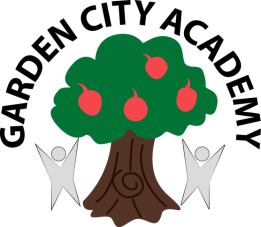 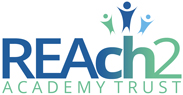 Garden City AcademyCalculation PolicyAutumn 2018RationaleThis policy outlines a model progression through written strategies for addition, subtraction, multiplication and division expected to be taught at Garden City Academy (GCA), this is in line with the National Curriculum 2014. Through the policy, we aim to link key manipulatives and representations in order that the children can be vertically accelerated through each strand of calculation. This should help consistency of approach, enabling children to progress stage by stage through models and representations they recognise from previous teaching, allowing for deeper conceptual understanding and fluency.  As children move at the pace appropriate to them, teachers will be presenting strategies and equipment appropriate to children’s level of understanding. However, it is expected that the majority of children in each class will be working at age-appropriate levels as set out in the National Curriculum 2014 and in line with school policy. The importance of mental mathematicsWhile this policy focuses on written calculations in mathematics, we recognise the importance of the mental strategies and known facts that form the basis of all calculations. As a school we will be using the Times Table Rockstars online programme to support pupils with their times table recall, this will be done both online and through times table skills tests in the classroom on a regular basis. The following checklists outline the key skills and number facts that children are expected to develop throughout the school.Times tables should be taught by the end of:Year 2 - 2's, 3's, 5's and 10'sYear 3 - 2's, 3's, 4's, 5's, 8's and 10'sYear 4 - all of the above plus 6's, 7's, 9's, 11's and 12's Year 5/6 – application of these times tablesTo add and subtract successfully, children should be able to:recall all addition pairs to 9 + 9 and number bonds to 10recognise addition and subtraction as inverse operationsadd mentally a series of one digit numbers (e.g. 5 + 8 + 4)add and subtract multiples of 10 or 100 using the related addition fact and their knowledge of place value (e.g. 600 + 700, 160 — 70)partition 2 and 3 digit numbers into multiples of 100, 10 and 1 in different ways (e.g. partition 74 into 70 + 4 or 60 + 14)use estimation by rounding to check answers are reasonableTo multiply and divide successfully, children should be able to:add and subtract accurately and efficientlyrecall multiplication facts to 12 x 12 = 144 and division facts to 144 ÷ 12 = 12use multiplication and division facts to estimate how many times one number divides into another etc.know the outcome of multiplying by 0 and by 1 and of dividing by 1understand the effect of multiplying and dividing whole numbers by 10, 100 and later 1000recognise factor pairs of numbers (e.g. that 15 = 3 x 5, or that 40 = 10 x 4) and increasingly able to recognise common factorsderive other results from multiplication and division facts and multiplication and division by 10 or 100 (and later 1000)notice and recall with increasing fluency inverse factspartition numbers into 100s, 10s and 1s or multiple groupingsunderstand how the principles of commutative, associative and distributive laws apply or do not apply to multiplication and divisionunderstand the effects of scaling by whole numbers and decimal numbers or fractionsunderstand correspondence where n objects are related to m objectsinvestigate and learn rules for divisibilityNC ExemplarChildren should only be encouraged to go on to the next calculating stage if:They are readyThey are confidentThey understand the mathematical theory behind the practice.In order to become confident, efficient and accurate mathematicians, children at GCA will be encouraged to:Approximate their answers before calculating.Check their answers after calculation using an appropriate strategy.Consider if a mental calculation would be appropriate before using written methods.This policy is intended as a working document, to aid all staff and parents/guardians, in understanding the development of skills and progression of informal and formal written calculation methods. However, within the structure of this progression, allowance must be made for children’s personal methods of recording, ensuring that alternatives are both clearly understood and efficient. Where possible, calculations will be taught within a real life context, to enhance awareness of mathematical skills as a part of everyday life.Recording methods guidance for written calculation strategies Foundation Stage to Year 6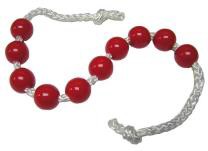 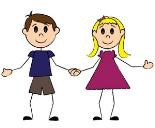 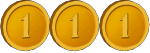 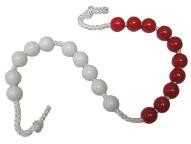 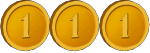 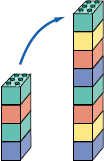 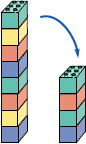 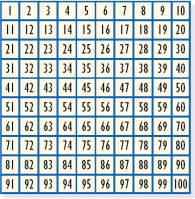 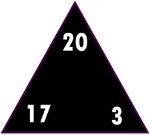 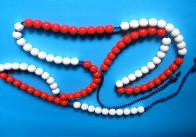 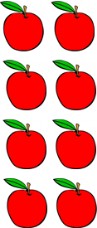 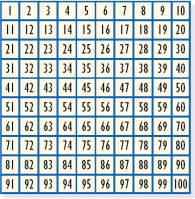 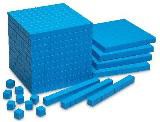 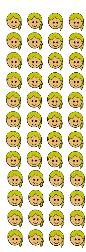 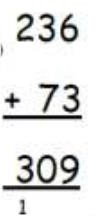 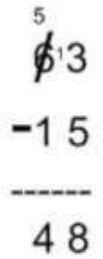 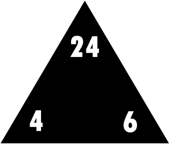 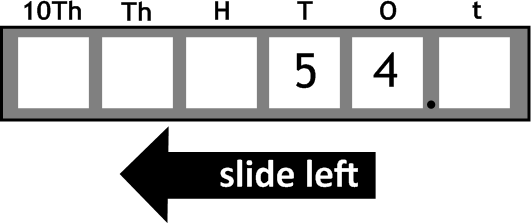 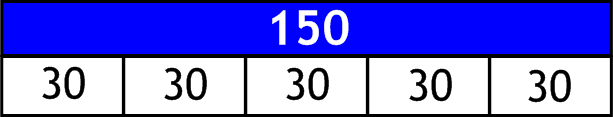 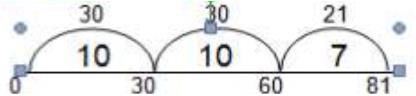 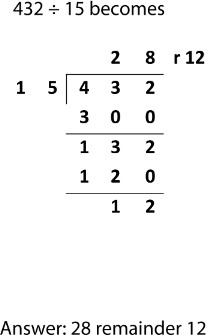 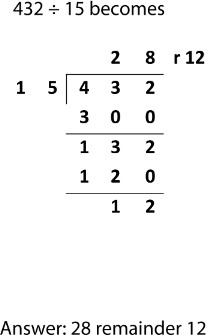 NotesGCA uses White Rose as a basis for planning and PA Plus (Herts for Learning for support)All methods (apart from some in taught in Upper Key Stage 2) rely on a firm understanding of place value.The teacher will always model what is expected.Draw attention to correct vocabulary, e.g. ‘value’ of digits.We use the vocabulary ‘hundreds, tens and ones’ not ‘hundreds, tens and units’. This stops any confusion with the term ‘unit of measurement’.Always decide first whether a mental method or jottings are appropriate.Children will always be encouraged to estimate the answer before attempting a written calculation.Adults must model using the term ‘inverse’ where appropriate.When using column subtraction, we ‘take’ from the next column. We don’t ‘borrow’, as the amount is never given back.Division should be referred to as ‘grouping’, not ‘sharing’. This helps to cement the connection between division and multiplication (i.e. ‘groups of’).Encourage children to always check the answer. Use their ‘number sense’ to ask themselves if the solution looks correct.Encourage children to explain their strategies and reasoning.Children who make persistent mistakes should return to the method that they can use accurately until ready to move on.Discuss errors, misconceptions and diagnose problem and then work through problem.When revising or extending to more challenging numbers, refer back to expanded methods. This helps reinforce understanding and reminds children that they have an alternative to fall back on if they are having difficulties.Children need to know number and multiplication facts by heart.Mental CalculationsEYFSYEAR 1YEAR 2YEAR 3YEAR 4YEAR 5YEAR 6DRAWING PICTURES AND MARKSDRAWING PICTURES AND MARKSDRAWING PICTURES AND MARKSDRAWING PICTURES AND MARKSDRAWING PICTURES AND MARKSDRAWING PICTURES AND MARKSDRAWING PICTURES AND MARKSEXPLAINING IN WORDSEXPLAINING IN WORDSEXPLAINING IN WORDSEXPLAINING IN WORDSEXPLAINING IN WORDSEXPLAINING IN WORDSEXPLAINING IN WORDSUSING SIGNS AND SYMBOLSUSING SIGNS AND SYMBOLSUSING SIGNS AND SYMBOLSUSING SIGNS AND SYMBOLSUSING SIGNS AND SYMBOLSUSING SIGNS AND SYMBOLSDRAWING NUMBER LINESDRAWING NUMBER LINESDRAWING NUMBER LINESDRAWING NUMBER LINESDRAWING NUMBER LINESDRAWING NUMBER LINESUSING INFORMAL JOTTINGS AND MODELSUSING INFORMAL JOTTINGS AND MODELSUSING INFORMAL JOTTINGS AND MODELSUSING INFORMAL JOTTINGS AND MODELSUSING INFORMAL JOTTINGS AND MODELSUSING FORMAL WRITTEN CALCULATION METHODS(All methods taught by end of Y5 (except long division,Y6) enabling children to apply strategies as they see fit.)USING FORMAL WRITTEN CALCULATION METHODS(All methods taught by end of Y5 (except long division,Y6) enabling children to apply strategies as they see fit.)USING FORMAL WRITTEN CALCULATION METHODS(All methods taught by end of Y5 (except long division,Y6) enabling children to apply strategies as they see fit.)USING FORMAL WRITTEN CALCULATION METHODS(All methods taught by end of Y5 (except long division,Y6) enabling children to apply strategies as they see fit.)Early YearsEarly YearsEarly YearsEarly YearsAddition+Subtraction–MultiplicationxDivision÷Children are expected to work with numbers from 0-20.Pictures/symbols/objectsChildren represent work by drawing the work that has been done practically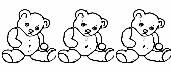 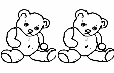 e.g.I had three teddies. My mum gave me two more. I now have 5 teddies.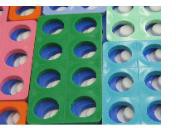 Numicon shapes are connected in order to represent an addition calculation.Children are encouraged to develop a mental picture of the number system in their heads to use for calculation.They develop ways of recording calculations using pictures and marks.Bead strings being used to illustrate addition.This leads onto number line work.Child can say ‘5 and 3 make 8’Children are expected to work with numbers from 0-20.Pictures/symbols/objects Children represent work by drawing work done practically. e.g.There were 9 balloons, 3 popped 6 balloons are left.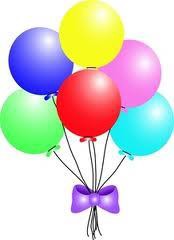 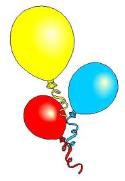 Children are encouraged to develop a mental picture of the number system in their heads to use for calculation.They develop ways of recording calculations using pictures etc.Bead strings being used to illustrate subtraction.This leads onto number line work.Child can say ‘9 take away 3 leaves 6’Children are expected to work with numbers from 0-20.Pictures/symbols/objectsChildren will experience equal groups of objects. They will count in 2s and10s and begin to count in 5s.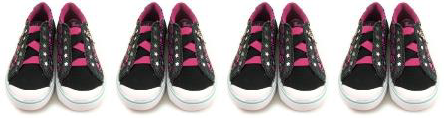 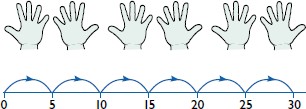 Children can use the language of doubling.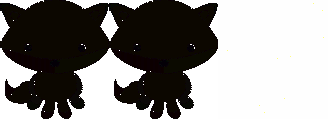 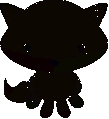 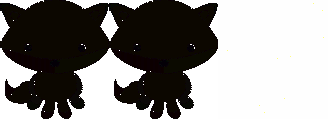 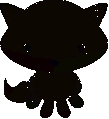 Child can say ‘I have double the number of foxes. Double 1 is 2.They will work on practical problem solving activities involving equal sets or groups.Children are expected to work with numbers from 0-20.Pictures/symbols/objects Children will understand equal groups and share items out in play and problemsolving.GroupingNB – Although the NC saus ‘Sharing’ we prefer ‘grouping’. This helps the child to link division withmultiplication.Children need to understand that grouping means the same amount in each group.Children use the language of halvinge.g. Put six plums into two equal groups. How many plums does each child get?Child can say ‘3 each’.               Half of 6 is 3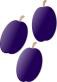 Grouping eight into twos, Child can say ‘4 groups’.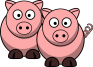 Year 1Year 1Year 1Year 1Addition+Subtraction–MultiplicationxDivision÷Represent and use number bonds and related subtraction facts within 20Count to and across100, forwards and backwards, beginning with 0 or 1, or from any given number.Pictures/symbols/objects3 + 4 = 	 = 3 + 43 +  = 7	7 =  + 4 + 4 = 7	7 = 3 +  +  = 7	7 =  + Encourage the use of concrete objects and pictorial representations. e.g. bead strings, counters, number lines, number tracks, Numicon, hundred squarese.g. 12 + 8 = 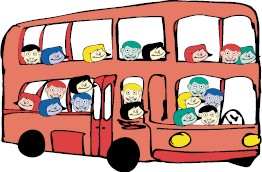 Child can say ‘15 and 3 make 18’Read, write and interpret mathematical statements involving addition (+), subtraction (-) and equals (=) signsRepresent and use number bonds and related subtraction facts within 20Count to and across100, forwards and backwards, beginning with 0 or 1, or from any given number.Pictures/symbols/objects7 - 3 = 	 = 7 - 37 -  = 4	4 =  - 3- 3 = 4	4 = 7 - -  = 4	4 =  - Encourage the use of concrete objects and pictorial representations. e.g. bead strings, counters, number lines, number tracks, numicon, hundred squaresSam spent 4p. How much did he have left from 10p?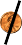 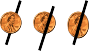 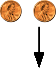 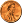 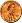 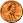 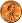 Child can say ‘19 take away 7 leaves 12’Read, write and interpret mathematical statements involving addition (+), subtraction (-) and equals (=) signsSolve one-step problems involving multiplication by calculating the answer using concrete objects, pictorial representations and arrays with the support of the teacher.Pictures/symbols/objectsUse visual and concrete arrays and sets of resources to find ‘2 lots of 5, 3 lots of 4 etc.)e.g. There are 3 marbles in every bag. How many marbles are there in 4 bags?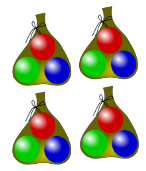 Practical activities involving counting, using numicon and other resources.Counting in 2se.g. counting socks, shoes, animals’ legs… Counting in 5se.g. counting fingers, gloves, toes… Counting in 10se.g. fingers, toes…Solve one-step problems involving division, by calculating the answer using concrete objects, pictorial representations and arrays with the support of the teacher.Pictures/symbols/objects15 children get into teams of 5 to play a game. How many teams are there?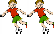 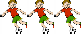 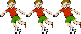 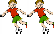 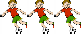 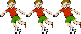 Practical activities involving grouping. Distributing cards when playing a game, sorting objects onto plates, into cups, hoops etc.GroupingNB – Although the NC saus ‘Sharing’ we prefer ‘grouping’. This helps the child to link division withmultiplication.Children must understand that grouping requires the same amount in each group.Sorting small numbers of objects into equal size groups.There are six coins. How can I group them equally?Addition +Subtraction –Multiplication xDivision  ÷Number LinesChildren should be encouraged to bridge through 10Number LinesChildren should be encouraged to bridge through 10Number LinesThere are five pairs of socks. How many socks are there altogether?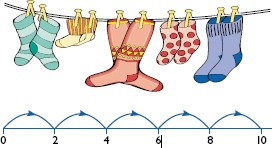 Children can count on in equal steps recording each jump on an empty number line. This shows five jumps of two.DoublingMultiplication is related to doubling and counting groups of the same size.Group 15 marbles into 5. How many in each group?e.g. 7 + 4 = 11 – 4 = (Counting back)Number LinesThere are five pairs of socks. How many socks are there altogether?Children can count on in equal steps recording each jump on an empty number line. This shows five jumps of two.DoublingMultiplication is related to doubling and counting groups of the same size.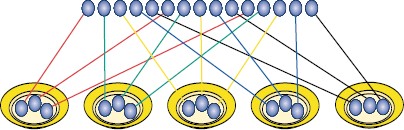 0	1     2	3	4	5	6	7	8	9	10 11 120	1     2	3	4	5	6	7	8	9	10 11 12Number LinesThere are five pairs of socks. How many socks are there altogether?Children can count on in equal steps recording each jump on an empty number line. This shows five jumps of two.DoublingMultiplication is related to doubling and counting groups of the same size.Number LinesThere are five pairs of socks. How many socks are there altogether?Children can count on in equal steps recording each jump on an empty number line. This shows five jumps of two.DoublingMultiplication is related to doubling and counting groups of the same size.There are 3 marbles in each group.Record drawing jumps on prepared lines or constructing own lines.The difference between 7 and 11 (Counting up)0	1     2	3	4	5	6	7	8	9	10 11 12Record drawing jumps on prepared lines or constructing own lines.Number LinesThere are five pairs of socks. How many socks are there altogether?Children can count on in equal steps recording each jump on an empty number line. This shows five jumps of two.DoublingMultiplication is related to doubling and counting groups of the same size.HalvingChildren need to understand halving as having two equal groups andthat it is the inverse of doublingEstablish that addition and subtraction are related operations.Encourage estimation and the use of inverse to check answers.Ensure that children know that addition is commutative (can be done in any order).Establish that addition and subtraction are related operations.Encourage estimation and the use of inverse to check answers.Ensure that children know that subtraction is non-commutative (cannot be done in any order).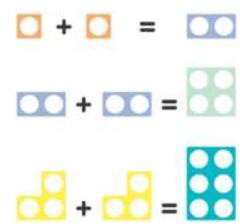 Encourage estimation and the use of inverse to check answers.Ensure that children know that multiplication is commutative (can be done in any order).Encourage estimation and the use of inverse to check answers.Ensure that children know that division is non-commutative (cannot be done in any order).YEAR TWOYEAR TWOYEAR TWOYEAR TWOAddition+Subtraction–MultiplicationxDivision÷Recall and use addition and subtraction facts to 20 fluently, and derive and use related facts up to 100Add and subtract numbers using concrete objects, pictorial representations, and mentally.Pictures/symbols/objectsContinue using a range of calculations as in Year 1 but with appropriate size numbers:A two digit number and ones 14cm + 5cm = 19cmA two-digit number and tens 24m + 30m = 54mTwo two-digit numbers 78p = 35p + 43pAdding three one-digit numbers£21 = £7 + £  + £5Blank Number Lines12 + 23 = 35+10	+223	33	35Recall and use addition and subtraction facts to 20 fluently, and derive and use related facts up to 100Add and subtract numbers using concrete objects, pictorial representations, and mentally.Pictures/symbols/objects Continue using a range of calculations as in Year 1 but with appropriate size numbers:A two digit number and ones 27 – 9 = 18A two-digit number and tens 68km – 10km = 58km Two two-digit numbers45p – 22p = 23pp = 37p – 25pBlank Number Lines42 - 6 =  The difference between 46and 33 is.Counting back: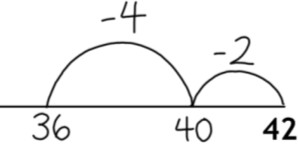 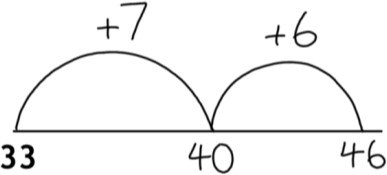 Recall and use multiplication andRecall and use multiplication andRecall and use addition and subtraction facts to 20 fluently, and derive and use related facts up to 100Add and subtract numbers using concrete objects, pictorial representations, and mentally.Pictures/symbols/objectsContinue using a range of calculations as in Year 1 but with appropriate size numbers:A two digit number and ones 14cm + 5cm = 19cmA two-digit number and tens 24m + 30m = 54mTwo two-digit numbers 78p = 35p + 43pAdding three one-digit numbers£21 = £7 + £  + £5Blank Number Lines12 + 23 = 35+10	+223	33	35Recall and use addition and subtraction facts to 20 fluently, and derive and use related facts up to 100Add and subtract numbers using concrete objects, pictorial representations, and mentally.Pictures/symbols/objects Continue using a range of calculations as in Year 1 but with appropriate size numbers:A two digit number and ones 27 – 9 = 18A two-digit number and tens 68km – 10km = 58km Two two-digit numbers45p – 22p = 23pp = 37p – 25pBlank Number Lines42 - 6 =  The difference between 46and 33 is.Counting back:division facts for the 2, 5 and 10division facts for the 2, 5 and 10Recall and use addition and subtraction facts to 20 fluently, and derive and use related facts up to 100Add and subtract numbers using concrete objects, pictorial representations, and mentally.Pictures/symbols/objectsContinue using a range of calculations as in Year 1 but with appropriate size numbers:A two digit number and ones 14cm + 5cm = 19cmA two-digit number and tens 24m + 30m = 54mTwo two-digit numbers 78p = 35p + 43pAdding three one-digit numbers£21 = £7 + £  + £5Blank Number Lines12 + 23 = 35+10	+223	33	35Recall and use addition and subtraction facts to 20 fluently, and derive and use related facts up to 100Add and subtract numbers using concrete objects, pictorial representations, and mentally.Pictures/symbols/objects Continue using a range of calculations as in Year 1 but with appropriate size numbers:A two digit number and ones 27 – 9 = 18A two-digit number and tens 68km – 10km = 58km Two two-digit numbers45p – 22p = 23pp = 37p – 25pBlank Number Lines42 - 6 =  The difference between 46and 33 is.Counting back:multiplication tables, including multiplication tables, includingRecall and use addition and subtraction facts to 20 fluently, and derive and use related facts up to 100Add and subtract numbers using concrete objects, pictorial representations, and mentally.Pictures/symbols/objectsContinue using a range of calculations as in Year 1 but with appropriate size numbers:A two digit number and ones 14cm + 5cm = 19cmA two-digit number and tens 24m + 30m = 54mTwo two-digit numbers 78p = 35p + 43pAdding three one-digit numbers£21 = £7 + £  + £5Blank Number Lines12 + 23 = 35+10	+223	33	35Recall and use addition and subtraction facts to 20 fluently, and derive and use related facts up to 100Add and subtract numbers using concrete objects, pictorial representations, and mentally.Pictures/symbols/objects Continue using a range of calculations as in Year 1 but with appropriate size numbers:A two digit number and ones 27 – 9 = 18A two-digit number and tens 68km – 10km = 58km Two two-digit numbers45p – 22p = 23pp = 37p – 25pBlank Number Lines42 - 6 =  The difference between 46and 33 is.Counting back:recognising odd and even numbers.recognising odd and even numbers.Recall and use addition and subtraction facts to 20 fluently, and derive and use related facts up to 100Add and subtract numbers using concrete objects, pictorial representations, and mentally.Pictures/symbols/objectsContinue using a range of calculations as in Year 1 but with appropriate size numbers:A two digit number and ones 14cm + 5cm = 19cmA two-digit number and tens 24m + 30m = 54mTwo two-digit numbers 78p = 35p + 43pAdding three one-digit numbers£21 = £7 + £  + £5Blank Number Lines12 + 23 = 35+10	+223	33	35Recall and use addition and subtraction facts to 20 fluently, and derive and use related facts up to 100Add and subtract numbers using concrete objects, pictorial representations, and mentally.Pictures/symbols/objects Continue using a range of calculations as in Year 1 but with appropriate size numbers:A two digit number and ones 27 – 9 = 18A two-digit number and tens 68km – 10km = 58km Two two-digit numbers45p – 22p = 23pp = 37p – 25pBlank Number Lines42 - 6 =  The difference between 46and 33 is.Counting back:Pictures/symbols/objectsPictures/symbols/objectsRecall and use addition and subtraction facts to 20 fluently, and derive and use related facts up to 100Add and subtract numbers using concrete objects, pictorial representations, and mentally.Pictures/symbols/objectsContinue using a range of calculations as in Year 1 but with appropriate size numbers:A two digit number and ones 14cm + 5cm = 19cmA two-digit number and tens 24m + 30m = 54mTwo two-digit numbers 78p = 35p + 43pAdding three one-digit numbers£21 = £7 + £  + £5Blank Number Lines12 + 23 = 35+10	+223	33	35Recall and use addition and subtraction facts to 20 fluently, and derive and use related facts up to 100Add and subtract numbers using concrete objects, pictorial representations, and mentally.Pictures/symbols/objects Continue using a range of calculations as in Year 1 but with appropriate size numbers:A two digit number and ones 27 – 9 = 18A two-digit number and tens 68km – 10km = 58km Two two-digit numbers45p – 22p = 23pp = 37p – 25pBlank Number Lines42 - 6 =  The difference between 46and 33 is.Counting back:Continue using a range of calculations asContinue using a range of calculations asRecall and use addition and subtraction facts to 20 fluently, and derive and use related facts up to 100Add and subtract numbers using concrete objects, pictorial representations, and mentally.Pictures/symbols/objectsContinue using a range of calculations as in Year 1 but with appropriate size numbers:A two digit number and ones 14cm + 5cm = 19cmA two-digit number and tens 24m + 30m = 54mTwo two-digit numbers 78p = 35p + 43pAdding three one-digit numbers£21 = £7 + £  + £5Blank Number Lines12 + 23 = 35+10	+223	33	35Recall and use addition and subtraction facts to 20 fluently, and derive and use related facts up to 100Add and subtract numbers using concrete objects, pictorial representations, and mentally.Pictures/symbols/objects Continue using a range of calculations as in Year 1 but with appropriate size numbers:A two digit number and ones 27 – 9 = 18A two-digit number and tens 68km – 10km = 58km Two two-digit numbers45p – 22p = 23pp = 37p – 25pBlank Number Lines42 - 6 =  The difference between 46and 33 is.Counting back:in Year 1 but with appropriate sizein Year 1 but with appropriate sizeRecall and use addition and subtraction facts to 20 fluently, and derive and use related facts up to 100Add and subtract numbers using concrete objects, pictorial representations, and mentally.Pictures/symbols/objectsContinue using a range of calculations as in Year 1 but with appropriate size numbers:A two digit number and ones 14cm + 5cm = 19cmA two-digit number and tens 24m + 30m = 54mTwo two-digit numbers 78p = 35p + 43pAdding three one-digit numbers£21 = £7 + £  + £5Blank Number Lines12 + 23 = 35+10	+223	33	35Recall and use addition and subtraction facts to 20 fluently, and derive and use related facts up to 100Add and subtract numbers using concrete objects, pictorial representations, and mentally.Pictures/symbols/objects Continue using a range of calculations as in Year 1 but with appropriate size numbers:A two digit number and ones 27 – 9 = 18A two-digit number and tens 68km – 10km = 58km Two two-digit numbers45p – 22p = 23pp = 37p – 25pBlank Number Lines42 - 6 =  The difference between 46and 33 is.Counting back:numbers.numbers.Recall and use addition and subtraction facts to 20 fluently, and derive and use related facts up to 100Add and subtract numbers using concrete objects, pictorial representations, and mentally.Pictures/symbols/objectsContinue using a range of calculations as in Year 1 but with appropriate size numbers:A two digit number and ones 14cm + 5cm = 19cmA two-digit number and tens 24m + 30m = 54mTwo two-digit numbers 78p = 35p + 43pAdding three one-digit numbers£21 = £7 + £  + £5Blank Number Lines12 + 23 = 35+10	+223	33	35Recall and use addition and subtraction facts to 20 fluently, and derive and use related facts up to 100Add and subtract numbers using concrete objects, pictorial representations, and mentally.Pictures/symbols/objects Continue using a range of calculations as in Year 1 but with appropriate size numbers:A two digit number and ones 27 – 9 = 18A two-digit number and tens 68km – 10km = 58km Two two-digit numbers45p – 22p = 23pp = 37p – 25pBlank Number Lines42 - 6 =  The difference between 46and 33 is.Counting back:7 x 2 = 	 = 2 x 76 ÷ 2 = 	 = 6 ÷ 2Recall and use addition and subtraction facts to 20 fluently, and derive and use related facts up to 100Add and subtract numbers using concrete objects, pictorial representations, and mentally.Pictures/symbols/objectsContinue using a range of calculations as in Year 1 but with appropriate size numbers:A two digit number and ones 14cm + 5cm = 19cmA two-digit number and tens 24m + 30m = 54mTwo two-digit numbers 78p = 35p + 43pAdding three one-digit numbers£21 = £7 + £  + £5Blank Number Lines12 + 23 = 35+10	+223	33	35Recall and use addition and subtraction facts to 20 fluently, and derive and use related facts up to 100Add and subtract numbers using concrete objects, pictorial representations, and mentally.Pictures/symbols/objects Continue using a range of calculations as in Year 1 but with appropriate size numbers:A two digit number and ones 27 – 9 = 18A two-digit number and tens 68km – 10km = 58km Two two-digit numbers45p – 22p = 23pp = 37p – 25pBlank Number Lines42 - 6 =  The difference between 46and 33 is.Counting back:7 x  = 14	14 =  x 76 ÷  = 3	3 = 6 ÷ Recall and use addition and subtraction facts to 20 fluently, and derive and use related facts up to 100Add and subtract numbers using concrete objects, pictorial representations, and mentally.Pictures/symbols/objectsContinue using a range of calculations as in Year 1 but with appropriate size numbers:A two digit number and ones 14cm + 5cm = 19cmA two-digit number and tens 24m + 30m = 54mTwo two-digit numbers 78p = 35p + 43pAdding three one-digit numbers£21 = £7 + £  + £5Blank Number Lines12 + 23 = 35+10	+223	33	35Recall and use addition and subtraction facts to 20 fluently, and derive and use related facts up to 100Add and subtract numbers using concrete objects, pictorial representations, and mentally.Pictures/symbols/objects Continue using a range of calculations as in Year 1 but with appropriate size numbers:A two digit number and ones 27 – 9 = 18A two-digit number and tens 68km – 10km = 58km Two two-digit numbers45p – 22p = 23pp = 37p – 25pBlank Number Lines42 - 6 =  The difference between 46and 33 is.Counting back:x 2 = 14	14 = 2 x ÷ 2 = 3	3 =  ÷ 2Recall and use addition and subtraction facts to 20 fluently, and derive and use related facts up to 100Add and subtract numbers using concrete objects, pictorial representations, and mentally.Pictures/symbols/objectsContinue using a range of calculations as in Year 1 but with appropriate size numbers:A two digit number and ones 14cm + 5cm = 19cmA two-digit number and tens 24m + 30m = 54mTwo two-digit numbers 78p = 35p + 43pAdding three one-digit numbers£21 = £7 + £  + £5Blank Number Lines12 + 23 = 35+10	+223	33	35Recall and use addition and subtraction facts to 20 fluently, and derive and use related facts up to 100Add and subtract numbers using concrete objects, pictorial representations, and mentally.Pictures/symbols/objects Continue using a range of calculations as in Year 1 but with appropriate size numbers:A two digit number and ones 27 – 9 = 18A two-digit number and tens 68km – 10km = 58km Two two-digit numbers45p – 22p = 23pp = 37p – 25pBlank Number Lines42 - 6 =  The difference between 46and 33 is.Counting back:x  = 14	14 =  x ÷  = 3	3 =  ÷ Recall and use addition and subtraction facts to 20 fluently, and derive and use related facts up to 100Add and subtract numbers using concrete objects, pictorial representations, and mentally.Pictures/symbols/objectsContinue using a range of calculations as in Year 1 but with appropriate size numbers:A two digit number and ones 14cm + 5cm = 19cmA two-digit number and tens 24m + 30m = 54mTwo two-digit numbers 78p = 35p + 43pAdding three one-digit numbers£21 = £7 + £  + £5Blank Number Lines12 + 23 = 35+10	+223	33	35Recall and use addition and subtraction facts to 20 fluently, and derive and use related facts up to 100Add and subtract numbers using concrete objects, pictorial representations, and mentally.Pictures/symbols/objects Continue using a range of calculations as in Year 1 but with appropriate size numbers:A two digit number and ones 27 – 9 = 18A two-digit number and tens 68km – 10km = 58km Two two-digit numbers45p – 22p = 23pp = 37p – 25pBlank Number Lines42 - 6 =  The difference between 46and 33 is.Counting back:Make sure children practise writtenMake sure children practise writtenRecall and use addition and subtraction facts to 20 fluently, and derive and use related facts up to 100Add and subtract numbers using concrete objects, pictorial representations, and mentally.Pictures/symbols/objectsContinue using a range of calculations as in Year 1 but with appropriate size numbers:A two digit number and ones 14cm + 5cm = 19cmA two-digit number and tens 24m + 30m = 54mTwo two-digit numbers 78p = 35p + 43pAdding three one-digit numbers£21 = £7 + £  + £5Blank Number Lines12 + 23 = 35+10	+223	33	35Recall and use addition and subtraction facts to 20 fluently, and derive and use related facts up to 100Add and subtract numbers using concrete objects, pictorial representations, and mentally.Pictures/symbols/objects Continue using a range of calculations as in Year 1 but with appropriate size numbers:A two digit number and ones 27 – 9 = 18A two-digit number and tens 68km – 10km = 58km Two two-digit numbers45p – 22p = 23pp = 37p – 25pBlank Number Lines42 - 6 =  The difference between 46and 33 is.Counting back:methods with 2, 5 and 10 x tablesmethods with 2, 5 and 10 x tablesRecall and use addition and subtraction facts to 20 fluently, and derive and use related facts up to 100Add and subtract numbers using concrete objects, pictorial representations, and mentally.Pictures/symbols/objectsContinue using a range of calculations as in Year 1 but with appropriate size numbers:A two digit number and ones 14cm + 5cm = 19cmA two-digit number and tens 24m + 30m = 54mTwo two-digit numbers 78p = 35p + 43pAdding three one-digit numbers£21 = £7 + £  + £5Blank Number Lines12 + 23 = 35+10	+223	33	35Recall and use addition and subtraction facts to 20 fluently, and derive and use related facts up to 100Add and subtract numbers using concrete objects, pictorial representations, and mentally.Pictures/symbols/objects Continue using a range of calculations as in Year 1 but with appropriate size numbers:A two digit number and ones 27 – 9 = 18A two-digit number and tens 68km – 10km = 58km Two two-digit numbers45p – 22p = 23pp = 37p – 25pBlank Number Lines42 - 6 =  The difference between 46and 33 is.Counting back:Blank Number LinesBlank Number LinesRecall and use addition and subtraction facts to 20 fluently, and derive and use related facts up to 100Add and subtract numbers using concrete objects, pictorial representations, and mentally.Pictures/symbols/objectsContinue using a range of calculations as in Year 1 but with appropriate size numbers:A two digit number and ones 14cm + 5cm = 19cmA two-digit number and tens 24m + 30m = 54mTwo two-digit numbers 78p = 35p + 43pAdding three one-digit numbers£21 = £7 + £  + £5Blank Number Lines12 + 23 = 35+10	+223	33	35Recall and use addition and subtraction facts to 20 fluently, and derive and use related facts up to 100Add and subtract numbers using concrete objects, pictorial representations, and mentally.Pictures/symbols/objects Continue using a range of calculations as in Year 1 but with appropriate size numbers:A two digit number and ones 27 – 9 = 18A two-digit number and tens 68km – 10km = 58km Two two-digit numbers45p – 22p = 23pp = 37p – 25pBlank Number Lines42 - 6 =  The difference between 46and 33 is.Counting back:Repeated additionGrouping using a number lineRecall and use addition and subtraction facts to 20 fluently, and derive and use related facts up to 100Add and subtract numbers using concrete objects, pictorial representations, and mentally.Pictures/symbols/objectsContinue using a range of calculations as in Year 1 but with appropriate size numbers:A two digit number and ones 14cm + 5cm = 19cmA two-digit number and tens 24m + 30m = 54mTwo two-digit numbers 78p = 35p + 43pAdding three one-digit numbers£21 = £7 + £  + £5Blank Number Lines12 + 23 = 35+10	+223	33	35Recall and use addition and subtraction facts to 20 fluently, and derive and use related facts up to 100Add and subtract numbers using concrete objects, pictorial representations, and mentally.Pictures/symbols/objects Continue using a range of calculations as in Year 1 but with appropriate size numbers:A two digit number and ones 27 – 9 = 18A two-digit number and tens 68km – 10km = 58km Two two-digit numbers45p – 22p = 23pp = 37p – 25pBlank Number Lines42 - 6 =  The difference between 46and 33 is.Counting back: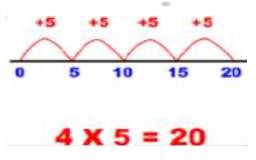 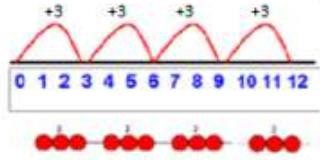 Pose 12 ÷ 3 as ‘How many groups of 3 in 12?Recall and use addition and subtraction facts to 20 fluently, and derive and use related facts up to 100Add and subtract numbers using concrete objects, pictorial representations, and mentally.Pictures/symbols/objectsContinue using a range of calculations as in Year 1 but with appropriate size numbers:A two digit number and ones 14cm + 5cm = 19cmA two-digit number and tens 24m + 30m = 54mTwo two-digit numbers 78p = 35p + 43pAdding three one-digit numbers£21 = £7 + £  + £5Blank Number Lines12 + 23 = 35+10	+223	33	35Recall and use addition and subtraction facts to 20 fluently, and derive and use related facts up to 100Add and subtract numbers using concrete objects, pictorial representations, and mentally.Pictures/symbols/objects Continue using a range of calculations as in Year 1 but with appropriate size numbers:A two digit number and ones 27 – 9 = 18A two-digit number and tens 68km – 10km = 58km Two two-digit numbers45p – 22p = 23pp = 37p – 25pBlank Number Lines42 - 6 =  The difference between 46and 33 is.Counting back:Group from 0 in equal jumps to findRecall and use addition and subtraction facts to 20 fluently, and derive and use related facts up to 100Add and subtract numbers using concrete objects, pictorial representations, and mentally.Pictures/symbols/objectsContinue using a range of calculations as in Year 1 but with appropriate size numbers:A two digit number and ones 14cm + 5cm = 19cmA two-digit number and tens 24m + 30m = 54mTwo two-digit numbers 78p = 35p + 43pAdding three one-digit numbers£21 = £7 + £  + £5Blank Number Lines12 + 23 = 35+10	+223	33	35Recall and use addition and subtraction facts to 20 fluently, and derive and use related facts up to 100Add and subtract numbers using concrete objects, pictorial representations, and mentally.Pictures/symbols/objects Continue using a range of calculations as in Year 1 but with appropriate size numbers:A two digit number and ones 27 – 9 = 18A two-digit number and tens 68km – 10km = 58km Two two-digit numbers45p – 22p = 23pp = 37p – 25pBlank Number Lines42 - 6 =  The difference between 46and 33 is.Counting back:5+5+5+5 = 20‘How many groups of 	in  	Recall and use addition and subtraction facts to 20 fluently, and derive and use related facts up to 100Add and subtract numbers using concrete objects, pictorial representations, and mentally.Pictures/symbols/objectsContinue using a range of calculations as in Year 1 but with appropriate size numbers:A two digit number and ones 14cm + 5cm = 19cmA two-digit number and tens 24m + 30m = 54mTwo two-digit numbers 78p = 35p + 43pAdding three one-digit numbers£21 = £7 + £  + £5Blank Number Lines12 + 23 = 35+10	+223	33	35Recall and use addition and subtraction facts to 20 fluently, and derive and use related facts up to 100Add and subtract numbers using concrete objects, pictorial representations, and mentally.Pictures/symbols/objects Continue using a range of calculations as in Year 1 but with appropriate size numbers:A two digit number and ones 27 – 9 = 18A two-digit number and tens 68km – 10km = 58km Two two-digit numbers45p – 22p = 23pp = 37p – 25pBlank Number Lines42 - 6 =  The difference between 46and 33 is.Counting back:4 x 5 or 5 x 4 = 2012 ÷ 3 = 4 ‘100 Square’ model Move down to count ten, and to the right to count ones.Partitioning14 + 53 = 10 + 4 + 50 + 3= 60 + 7= 67Refine to partitioning second number only53 + 14 = 53 + 10 + 4= 63 + 4= 67Adjusting (‘Spider Maths’ on Hundred square)Add 9 or 11 by adding 10 and adjusting by 133 + 9 = 4433 + 10 = 45then 1 less than 45 is 44Fact Families7 + 13 = 20So I know that 20 – 13 = 7And 13 + 7 = 20And 20 + 3 = 17Encourage estimation and the use of inverse to check answers.Ensure that children know that addition is commutative (can be done in any order) ‘Bead string’ modelTake away a two- digit number in lots of ten and ones.Partitioning Partition second number only: 41 – 12= 41 – 10 – 2= 31 – 2= 29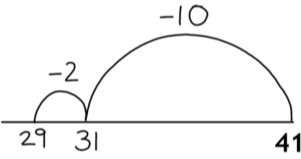 Adjusting (‘Spider Maths’ on Hundred square)Subtract 9 or 11 by subtracting 10 and adjusting by 154 – 9 = 4554 – 10 = 4444 + 1 = 45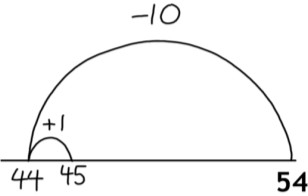 Encourage estimation and the use of inverse to check answers.Ensure that children know that subtraction is non-commutative (cannot be done in any order).Arrays (Use Numicon)4 x 2	or	2 x 4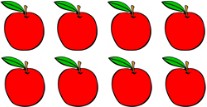 Key vocab: groups of, columns, rowsDoublingChildren should know that doubling is the same as multiplying by 2.Doubles to 30 + 30 Doubles of multiples of ten to 100Encourage estimation and the use of inverse to check answers.Ensure that children know that multiplication is commutative (can be done in any order).GroupingNB – Although the NC says ‘Sharing’ we prefer ‘grouping’. This helps the child to link division withmultiplication.Children must understand that grouping requires the same amount in each group.There are 30 balloons and 3 bags. How many balloons in each bag?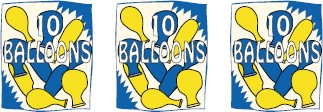 27 plums into 3 groups. How many in each group?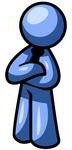 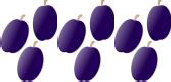 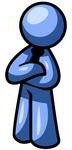 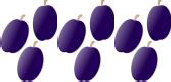 3 groups of 9.HalvingChildren should know that halving is the same as dividing by 2.Halve numbers up to 30 Halves of multiples of ten to 100Encourage estimation and the use of inverse to check answers.Ensure that children know that division is non-commutative (cannot be done in any order).YEAR THREEYEAR THREEYEAR THREEYEAR THREEAddition+Subtraction–MultiplicationxDivision÷Children are expected to work with numbers up to 1000Pictures/symbols/objects Continue using a range of calculations as in Year 1 and 2 but with appropriate sizenumbers.Use dienes blocks where appropriate!Partitioning and Number LinesPartition both numbers and recombine. Partitioning the second number only as a more efficient way of adding on an empty number line.e.g.36 + 53 = 53 + 30 + 6= 83 + 6= 89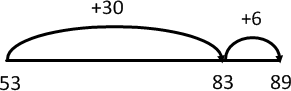 The nature of the numbers will define the appropriate strategy for the calculation (i.e. the biggest number does not always need to be placed first)Children are expected to work with numbers up to 1000Pictures/symbols/objects Continue using a range of calculations as in Year 1 and 2 but with appropriate sizenumbers.Use dienes blocks where appropriate!PartitioningPartitioning the second number only as a more efficient way of subtracting on an empty number line.e.g.97 – 15 = 7297 – 10 = 8787 – 5 = 82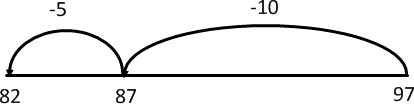 Number LinesMake use of the knowledge of inverse by counting on (i.e. ‘find the difference’). e.g.84 – 56 =Recall and use multiplication and division facts for the 3, 4 and 8 multiplication tables.Pictures/symbols/objects Continue using a range of calculations as in Year 1 and 2 but with appropriate sizenumbers.7 x 4 = 	 = 4 x 77 x  = 28	28 =  x 7x 4 = 28	28 = 4 x x  = 28	28 =  x Two-digit numbers times one-digit numbers, using mental and progressing to formal written methodsMake sure you stick with 2, 3, 4, 5, 8 and10 x tablesNumber LinesNumber lines for repeated addition 16 x 3 = 48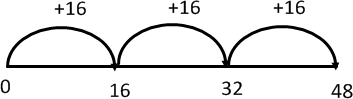 Partitioning14 x 810 x 8 = 804 x 8 = 3280 + 32 = 112Recall and use multiplication and division facts for the 3, 4 and 8 multiplication tables.Pictures/symbols/objects Continue using a range of calculations as in Year 1 and 2 but with appropriate sizenumbers.12 ÷ 3 = 	 = 12 ÷ 412 ÷  = 3	4 = 12  ÷ ÷ 3 = 4	4 =  ÷ 3÷  = 3	4 =  ÷ Grouping(grouping from 0 on a horizontal or vertical vertical number line)e.g.	38 ÷ 6 = 6 r2How many left over when 38 is grouped into sixes?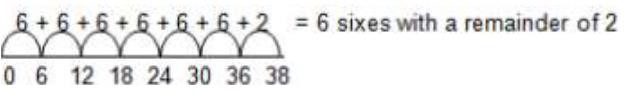 For larger numbers bigger jumps can be recorded using known facts.Column additionAdd numbers with up to three digits, using formal written methods of column addition. Include one decimal place (tenths) in written method problemsChildren should start with the expanded method of column addition, after they have mastered partitioninge.g. 53 + 84 = 13750  + 3+	80  + 4 	100	100 + 30 + 7Once they have mastered expanded method, they can move on to the compact methodAdjustingContinue as in Year 2 but with appropriate numbers.e.g.35 + 19 is the same as 35 + 20 – 1.44 + 58 is the same as 44 + 60 – 2FractionsAdd fractions with the same denominator up to a whole.E.g.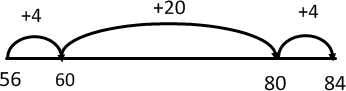 Column subtractionSubtract numbers with up to three digits, using formal written methods of column subtraction. Include one decimal place (tenths) in written method problemsChildren should start with the expanded method of column subtraction, after they have mastered partitioning and using a number line to find the difference.e.g. 429 – 311 =400    20   9- 300	10   1100    10    8   = 118Once they have mastered expanded method, they can move on to the compact method, including usingdecomposition (‘steal and bank’ or ‘take and make’ etc)AdjustingContinue as in Year 2 but withUse known facts and place value (Scaling)“If I know that 3 x 7 is 21, I also know: 30 x 7 = 2103 x 70 = 210”Having mastered the above, children can move on to using the formal ‘gridmethod’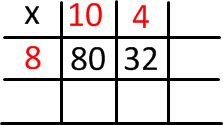 80 + 32 = 112Arrays4 x 12or 12 x 4or12 + 12 + 12 +12or4 + 4 + 4 + 4 + 4 + 4 + 4 + 4 + 4 + 4 + 4 + 4Fact Families4 x 6 = 246 x 4 = 2424	6 = 424	4 = 6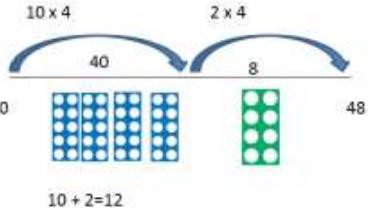 48 ÷ 12 = 4ArraysGrouping - How many 7s in 35?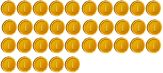 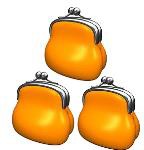  ‘The Bar Model’(links to fractions of amounts)A third of 39 is worth 13.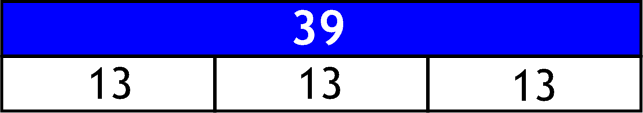 Use known facts24 ÷ 4 the same as halving and halving again (i.e. quartering).Fact Families4 x 6 = 246 x 4 = 2424	6 = 424	4 = 62/6 + 3/ 6 = 5/65/ 7 + 1/7 = 6/7Encourage estimation and the use of inverse to check answers.Ensure that children know that addition is commutative (can be done in any order).appropriate numbers. e.g.78 – 49 is the same as 78 – 50 + 1Make use of known facts 50 -  = 26I know that 50 – 25 = 25 and therefore I can adjust accordingly.FractionsSubtract fractions with the same denominator up to a whole.e.g.5/6 - 3/ 6 = 2/66/ 7 - 1/7 = 5/7Encourage estimation and the use of inverse to check answers.Ensure that children know that subtraction is non-commutative (cannot be done in any order).Encourage estimation and the use of inverse to check answers.Ensure that children know that multiplication is commutative (can be done in any order).Encourage estimation and the use of inverse to check answers.Ensure that children know that division is non-commutative (cannot be done in any order).YEAR 4YEAR 4YEAR 4YEAR 4Addition+Subtraction–MultiplicationxDivision÷Add numbers with up to 4 digits using the formal written methods of column addition where appropriateInclude two decimal places (tenths & hundredths) in written method problems.Pictures/symbols/objects Continue using a range of calculations as in Year 1, 2 and 3 but with appropriatenumbers.Use dienes blocks where appropriate!Partitioning and Number LinesPartition both numbers and recombine. Partitioning the second number only as a more efficient way of adding on an empty number line.e.g.36 + 53 = 53 + 30 + 6= 83 + 6= 89Subtract numbers with up to 4 digits using the formal written methods of column Subtraction where appropriateInclude two decimal places (tenths & hundredths) in written method problems.Pictures/symbols/objects Continue using a range of calculations as in Year 1, 2 and 3 but with appropriatenumbers.Use dienes blocks where appropriate!Partitioning and Number Lines Sarah was born in 2006 and Mark in 1998. How much older is Mark than Sarah? This can be represented on anempty number line: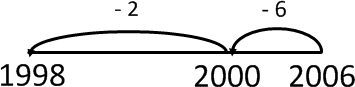 Recall multiplication factsRecall division facts forAdd numbers with up to 4 digits using the formal written methods of column addition where appropriateInclude two decimal places (tenths & hundredths) in written method problems.Pictures/symbols/objects Continue using a range of calculations as in Year 1, 2 and 3 but with appropriatenumbers.Use dienes blocks where appropriate!Partitioning and Number LinesPartition both numbers and recombine. Partitioning the second number only as a more efficient way of adding on an empty number line.e.g.36 + 53 = 53 + 30 + 6= 83 + 6= 89Subtract numbers with up to 4 digits using the formal written methods of column Subtraction where appropriateInclude two decimal places (tenths & hundredths) in written method problems.Pictures/symbols/objects Continue using a range of calculations as in Year 1, 2 and 3 but with appropriatenumbers.Use dienes blocks where appropriate!Partitioning and Number Lines Sarah was born in 2006 and Mark in 1998. How much older is Mark than Sarah? This can be represented on anempty number line:for multiplication tables up to 12 × 12.multiplication tables up to 12 × 12.Add numbers with up to 4 digits using the formal written methods of column addition where appropriateInclude two decimal places (tenths & hundredths) in written method problems.Pictures/symbols/objects Continue using a range of calculations as in Year 1, 2 and 3 but with appropriatenumbers.Use dienes blocks where appropriate!Partitioning and Number LinesPartition both numbers and recombine. Partitioning the second number only as a more efficient way of adding on an empty number line.e.g.36 + 53 = 53 + 30 + 6= 83 + 6= 89Subtract numbers with up to 4 digits using the formal written methods of column Subtraction where appropriateInclude two decimal places (tenths & hundredths) in written method problems.Pictures/symbols/objects Continue using a range of calculations as in Year 1, 2 and 3 but with appropriatenumbers.Use dienes blocks where appropriate!Partitioning and Number Lines Sarah was born in 2006 and Mark in 1998. How much older is Mark than Sarah? This can be represented on anempty number line:Add numbers with up to 4 digits using the formal written methods of column addition where appropriateInclude two decimal places (tenths & hundredths) in written method problems.Pictures/symbols/objects Continue using a range of calculations as in Year 1, 2 and 3 but with appropriatenumbers.Use dienes blocks where appropriate!Partitioning and Number LinesPartition both numbers and recombine. Partitioning the second number only as a more efficient way of adding on an empty number line.e.g.36 + 53 = 53 + 30 + 6= 83 + 6= 89Subtract numbers with up to 4 digits using the formal written methods of column Subtraction where appropriateInclude two decimal places (tenths & hundredths) in written method problems.Pictures/symbols/objects Continue using a range of calculations as in Year 1, 2 and 3 but with appropriatenumbers.Use dienes blocks where appropriate!Partitioning and Number Lines Sarah was born in 2006 and Mark in 1998. How much older is Mark than Sarah? This can be represented on anempty number line:Pictures/symbols/objectsAdd numbers with up to 4 digits using the formal written methods of column addition where appropriateInclude two decimal places (tenths & hundredths) in written method problems.Pictures/symbols/objects Continue using a range of calculations as in Year 1, 2 and 3 but with appropriatenumbers.Use dienes blocks where appropriate!Partitioning and Number LinesPartition both numbers and recombine. Partitioning the second number only as a more efficient way of adding on an empty number line.e.g.36 + 53 = 53 + 30 + 6= 83 + 6= 89Subtract numbers with up to 4 digits using the formal written methods of column Subtraction where appropriateInclude two decimal places (tenths & hundredths) in written method problems.Pictures/symbols/objects Continue using a range of calculations as in Year 1, 2 and 3 but with appropriatenumbers.Use dienes blocks where appropriate!Partitioning and Number Lines Sarah was born in 2006 and Mark in 1998. How much older is Mark than Sarah? This can be represented on anempty number line:Continue using a range of calculations asPictures/symbols/objectsAdd numbers with up to 4 digits using the formal written methods of column addition where appropriateInclude two decimal places (tenths & hundredths) in written method problems.Pictures/symbols/objects Continue using a range of calculations as in Year 1, 2 and 3 but with appropriatenumbers.Use dienes blocks where appropriate!Partitioning and Number LinesPartition both numbers and recombine. Partitioning the second number only as a more efficient way of adding on an empty number line.e.g.36 + 53 = 53 + 30 + 6= 83 + 6= 89Subtract numbers with up to 4 digits using the formal written methods of column Subtraction where appropriateInclude two decimal places (tenths & hundredths) in written method problems.Pictures/symbols/objects Continue using a range of calculations as in Year 1, 2 and 3 but with appropriatenumbers.Use dienes blocks where appropriate!Partitioning and Number Lines Sarah was born in 2006 and Mark in 1998. How much older is Mark than Sarah? This can be represented on anempty number line:in Year 1, 2 and 3 but with appropriateContinue using a range of calculations asAdd numbers with up to 4 digits using the formal written methods of column addition where appropriateInclude two decimal places (tenths & hundredths) in written method problems.Pictures/symbols/objects Continue using a range of calculations as in Year 1, 2 and 3 but with appropriatenumbers.Use dienes blocks where appropriate!Partitioning and Number LinesPartition both numbers and recombine. Partitioning the second number only as a more efficient way of adding on an empty number line.e.g.36 + 53 = 53 + 30 + 6= 83 + 6= 89Subtract numbers with up to 4 digits using the formal written methods of column Subtraction where appropriateInclude two decimal places (tenths & hundredths) in written method problems.Pictures/symbols/objects Continue using a range of calculations as in Year 1, 2 and 3 but with appropriatenumbers.Use dienes blocks where appropriate!Partitioning and Number Lines Sarah was born in 2006 and Mark in 1998. How much older is Mark than Sarah? This can be represented on anempty number line:numbers.in Year 1, 2 and 3 but with appropriateAdd numbers with up to 4 digits using the formal written methods of column addition where appropriateInclude two decimal places (tenths & hundredths) in written method problems.Pictures/symbols/objects Continue using a range of calculations as in Year 1, 2 and 3 but with appropriatenumbers.Use dienes blocks where appropriate!Partitioning and Number LinesPartition both numbers and recombine. Partitioning the second number only as a more efficient way of adding on an empty number line.e.g.36 + 53 = 53 + 30 + 6= 83 + 6= 89Subtract numbers with up to 4 digits using the formal written methods of column Subtraction where appropriateInclude two decimal places (tenths & hundredths) in written method problems.Pictures/symbols/objects Continue using a range of calculations as in Year 1, 2 and 3 but with appropriatenumbers.Use dienes blocks where appropriate!Partitioning and Number Lines Sarah was born in 2006 and Mark in 1998. How much older is Mark than Sarah? This can be represented on anempty number line:6 x 8 = 	 = 8 x 66 x  = 48	48 =  x 6x 8 = 48	48 = 8 x x  = 48	48 =  x numbers.72 ÷ 8 = 	 = 72 ÷ 972 ÷  = 8	9 = 72  ÷ ÷ 8 = 9	9 =  ÷ 8÷  = 8	9 =  ÷ Add numbers with up to 4 digits using the formal written methods of column addition where appropriateInclude two decimal places (tenths & hundredths) in written method problems.Pictures/symbols/objects Continue using a range of calculations as in Year 1, 2 and 3 but with appropriatenumbers.Use dienes blocks where appropriate!Partitioning and Number LinesPartition both numbers and recombine. Partitioning the second number only as a more efficient way of adding on an empty number line.e.g.36 + 53 = 53 + 30 + 6= 83 + 6= 89Subtract numbers with up to 4 digits using the formal written methods of column Subtraction where appropriateInclude two decimal places (tenths & hundredths) in written method problems.Pictures/symbols/objects Continue using a range of calculations as in Year 1, 2 and 3 but with appropriatenumbers.Use dienes blocks where appropriate!Partitioning and Number Lines Sarah was born in 2006 and Mark in 1998. How much older is Mark than Sarah? This can be represented on anempty number line:Multiply two-digit / three-digit numbersAdd numbers with up to 4 digits using the formal written methods of column addition where appropriateInclude two decimal places (tenths & hundredths) in written method problems.Pictures/symbols/objects Continue using a range of calculations as in Year 1, 2 and 3 but with appropriatenumbers.Use dienes blocks where appropriate!Partitioning and Number LinesPartition both numbers and recombine. Partitioning the second number only as a more efficient way of adding on an empty number line.e.g.36 + 53 = 53 + 30 + 6= 83 + 6= 89Subtract numbers with up to 4 digits using the formal written methods of column Subtraction where appropriateInclude two decimal places (tenths & hundredths) in written method problems.Pictures/symbols/objects Continue using a range of calculations as in Year 1, 2 and 3 but with appropriatenumbers.Use dienes blocks where appropriate!Partitioning and Number Lines Sarah was born in 2006 and Mark in 1998. How much older is Mark than Sarah? This can be represented on anempty number line:by a one-digit numberDivide two-digit / three-digit numbers byAdd numbers with up to 4 digits using the formal written methods of column addition where appropriateInclude two decimal places (tenths & hundredths) in written method problems.Pictures/symbols/objects Continue using a range of calculations as in Year 1, 2 and 3 but with appropriatenumbers.Use dienes blocks where appropriate!Partitioning and Number LinesPartition both numbers and recombine. Partitioning the second number only as a more efficient way of adding on an empty number line.e.g.36 + 53 = 53 + 30 + 6= 83 + 6= 89Subtract numbers with up to 4 digits using the formal written methods of column Subtraction where appropriateInclude two decimal places (tenths & hundredths) in written method problems.Pictures/symbols/objects Continue using a range of calculations as in Year 1, 2 and 3 but with appropriatenumbers.Use dienes blocks where appropriate!Partitioning and Number Lines Sarah was born in 2006 and Mark in 1998. How much older is Mark than Sarah? This can be represented on anempty number line:a one-digit number.Add numbers with up to 4 digits using the formal written methods of column addition where appropriateInclude two decimal places (tenths & hundredths) in written method problems.Pictures/symbols/objects Continue using a range of calculations as in Year 1, 2 and 3 but with appropriatenumbers.Use dienes blocks where appropriate!Partitioning and Number LinesPartition both numbers and recombine. Partitioning the second number only as a more efficient way of adding on an empty number line.e.g.36 + 53 = 53 + 30 + 6= 83 + 6= 89Subtract numbers with up to 4 digits using the formal written methods of column Subtraction where appropriateInclude two decimal places (tenths & hundredths) in written method problems.Pictures/symbols/objects Continue using a range of calculations as in Year 1, 2 and 3 but with appropriatenumbers.Use dienes blocks where appropriate!Partitioning and Number Lines Sarah was born in 2006 and Mark in 1998. How much older is Mark than Sarah? This can be represented on anempty number line:PartitioningAdd numbers with up to 4 digits using the formal written methods of column addition where appropriateInclude two decimal places (tenths & hundredths) in written method problems.Pictures/symbols/objects Continue using a range of calculations as in Year 1, 2 and 3 but with appropriatenumbers.Use dienes blocks where appropriate!Partitioning and Number LinesPartition both numbers and recombine. Partitioning the second number only as a more efficient way of adding on an empty number line.e.g.36 + 53 = 53 + 30 + 6= 83 + 6= 89Subtract numbers with up to 4 digits using the formal written methods of column Subtraction where appropriateInclude two decimal places (tenths & hundredths) in written method problems.Pictures/symbols/objects Continue using a range of calculations as in Year 1, 2 and 3 but with appropriatenumbers.Use dienes blocks where appropriate!Partitioning and Number Lines Sarah was born in 2006 and Mark in 1998. How much older is Mark than Sarah? This can be represented on anempty number line:351 x 9 = 3159Divide by 10 or 100, including answersAdd numbers with up to 4 digits using the formal written methods of column addition where appropriateInclude two decimal places (tenths & hundredths) in written method problems.Pictures/symbols/objects Continue using a range of calculations as in Year 1, 2 and 3 but with appropriatenumbers.Use dienes blocks where appropriate!Partitioning and Number LinesPartition both numbers and recombine. Partitioning the second number only as a more efficient way of adding on an empty number line.e.g.36 + 53 = 53 + 30 + 6= 83 + 6= 89Subtract numbers with up to 4 digits using the formal written methods of column Subtraction where appropriateInclude two decimal places (tenths & hundredths) in written method problems.Pictures/symbols/objects Continue using a range of calculations as in Year 1, 2 and 3 but with appropriatenumbers.Use dienes blocks where appropriate!Partitioning and Number Lines Sarah was born in 2006 and Mark in 1998. How much older is Mark than Sarah? This can be represented on anempty number line:with tenths and hundrethsAdd numbers with up to 4 digits using the formal written methods of column addition where appropriateInclude two decimal places (tenths & hundredths) in written method problems.Pictures/symbols/objects Continue using a range of calculations as in Year 1, 2 and 3 but with appropriatenumbers.Use dienes blocks where appropriate!Partitioning and Number LinesPartition both numbers and recombine. Partitioning the second number only as a more efficient way of adding on an empty number line.e.g.36 + 53 = 53 + 30 + 6= 83 + 6= 89Subtract numbers with up to 4 digits using the formal written methods of column Subtraction where appropriateInclude two decimal places (tenths & hundredths) in written method problems.Pictures/symbols/objects Continue using a range of calculations as in Year 1, 2 and 3 but with appropriatenumbers.Use dienes blocks where appropriate!Partitioning and Number Lines Sarah was born in 2006 and Mark in 1998. How much older is Mark than Sarah? This can be represented on anempty number line:351 x 9 =Slide the digits to the right.Add numbers with up to 4 digits using the formal written methods of column addition where appropriateInclude two decimal places (tenths & hundredths) in written method problems.Pictures/symbols/objects Continue using a range of calculations as in Year 1, 2 and 3 but with appropriatenumbers.Use dienes blocks where appropriate!Partitioning and Number LinesPartition both numbers and recombine. Partitioning the second number only as a more efficient way of adding on an empty number line.e.g.36 + 53 = 53 + 30 + 6= 83 + 6= 89Subtract numbers with up to 4 digits using the formal written methods of column Subtraction where appropriateInclude two decimal places (tenths & hundredths) in written method problems.Pictures/symbols/objects Continue using a range of calculations as in Year 1, 2 and 3 but with appropriatenumbers.Use dienes blocks where appropriate!Partitioning and Number Lines Sarah was born in 2006 and Mark in 1998. How much older is Mark than Sarah? This can be represented on anempty number line:300 x 9 = 2700Once for x10, twice for x100, etc.Add numbers with up to 4 digits using the formal written methods of column addition where appropriateInclude two decimal places (tenths & hundredths) in written method problems.Pictures/symbols/objects Continue using a range of calculations as in Year 1, 2 and 3 but with appropriatenumbers.Use dienes blocks where appropriate!Partitioning and Number LinesPartition both numbers and recombine. Partitioning the second number only as a more efficient way of adding on an empty number line.e.g.36 + 53 = 53 + 30 + 6= 83 + 6= 89Subtract numbers with up to 4 digits using the formal written methods of column Subtraction where appropriateInclude two decimal places (tenths & hundredths) in written method problems.Pictures/symbols/objects Continue using a range of calculations as in Year 1, 2 and 3 but with appropriatenumbers.Use dienes blocks where appropriate!Partitioning and Number Lines Sarah was born in 2006 and Mark in 1998. How much older is Mark than Sarah? This can be represented on anempty number line:50 x 9 = 450Explain that ‘tenths’ are less than one.Add numbers with up to 4 digits using the formal written methods of column addition where appropriateInclude two decimal places (tenths & hundredths) in written method problems.Pictures/symbols/objects Continue using a range of calculations as in Year 1, 2 and 3 but with appropriatenumbers.Use dienes blocks where appropriate!Partitioning and Number LinesPartition both numbers and recombine. Partitioning the second number only as a more efficient way of adding on an empty number line.e.g.36 + 53 = 53 + 30 + 6= 83 + 6= 89Subtract numbers with up to 4 digits using the formal written methods of column Subtraction where appropriateInclude two decimal places (tenths & hundredths) in written method problems.Pictures/symbols/objects Continue using a range of calculations as in Year 1, 2 and 3 but with appropriatenumbers.Use dienes blocks where appropriate!Partitioning and Number Lines Sarah was born in 2006 and Mark in 1998. How much older is Mark than Sarah? This can be represented on anempty number line:1 x 9 = 9Add numbers with up to 4 digits using the formal written methods of column addition where appropriateInclude two decimal places (tenths & hundredths) in written method problems.Pictures/symbols/objects Continue using a range of calculations as in Year 1, 2 and 3 but with appropriatenumbers.Use dienes blocks where appropriate!Partitioning and Number LinesPartition both numbers and recombine. Partitioning the second number only as a more efficient way of adding on an empty number line.e.g.36 + 53 = 53 + 30 + 6= 83 + 6= 89Subtract numbers with up to 4 digits using the formal written methods of column Subtraction where appropriateInclude two decimal places (tenths & hundredths) in written method problems.Pictures/symbols/objects Continue using a range of calculations as in Year 1, 2 and 3 but with appropriatenumbers.Use dienes blocks where appropriate!Partitioning and Number Lines Sarah was born in 2006 and Mark in 1998. How much older is Mark than Sarah? This can be represented on anempty number line:2700 + 450 + 9 = 3159Multiply by 10 or 100Slide the digits to the left.Once for x10, twice for x100, etc.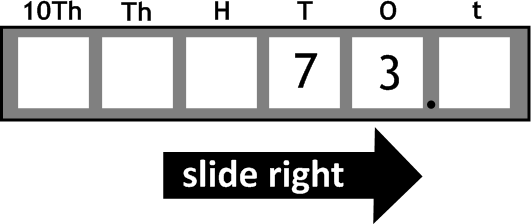 e.g. 73 ÷ 10 = 7.3Add numbers with up to 4 digits using the formal written methods of column addition where appropriateInclude two decimal places (tenths & hundredths) in written method problems.Pictures/symbols/objects Continue using a range of calculations as in Year 1, 2 and 3 but with appropriatenumbers.Use dienes blocks where appropriate!Partitioning and Number LinesPartition both numbers and recombine. Partitioning the second number only as a more efficient way of adding on an empty number line.e.g.36 + 53 = 53 + 30 + 6= 83 + 6= 89Subtract numbers with up to 4 digits using the formal written methods of column Subtraction where appropriateInclude two decimal places (tenths & hundredths) in written method problems.Pictures/symbols/objects Continue using a range of calculations as in Year 1, 2 and 3 but with appropriatenumbers.Use dienes blocks where appropriate!Partitioning and Number Lines Sarah was born in 2006 and Mark in 1998. How much older is Mark than Sarah? This can be represented on anempty number line:Fill in gaps with zeroes. ‘The Bar Model’Add numbers with up to 4 digits using the formal written methods of column addition where appropriateInclude two decimal places (tenths & hundredths) in written method problems.Pictures/symbols/objects Continue using a range of calculations as in Year 1, 2 and 3 but with appropriatenumbers.Use dienes blocks where appropriate!Partitioning and Number LinesPartition both numbers and recombine. Partitioning the second number only as a more efficient way of adding on an empty number line.e.g.36 + 53 = 53 + 30 + 6= 83 + 6= 89Subtract numbers with up to 4 digits using the formal written methods of column Subtraction where appropriateInclude two decimal places (tenths & hundredths) in written method problems.Pictures/symbols/objects Continue using a range of calculations as in Year 1, 2 and 3 but with appropriatenumbers.Use dienes blocks where appropriate!Partitioning and Number Lines Sarah was born in 2006 and Mark in 1998. How much older is Mark than Sarah? This can be represented on anempty number line:(links to fractions of amounts)Add numbers with up to 4 digits using the formal written methods of column addition where appropriateInclude two decimal places (tenths & hundredths) in written method problems.Pictures/symbols/objects Continue using a range of calculations as in Year 1, 2 and 3 but with appropriatenumbers.Use dienes blocks where appropriate!Partitioning and Number LinesPartition both numbers and recombine. Partitioning the second number only as a more efficient way of adding on an empty number line.e.g.36 + 53 = 53 + 30 + 6= 83 + 6= 89Subtract numbers with up to 4 digits using the formal written methods of column Subtraction where appropriateInclude two decimal places (tenths & hundredths) in written method problems.Pictures/symbols/objects Continue using a range of calculations as in Year 1, 2 and 3 but with appropriatenumbers.Use dienes blocks where appropriate!Partitioning and Number Lines Sarah was born in 2006 and Mark in 1998. How much older is Mark than Sarah? This can be represented on anempty number line:A fifth of 150 is worth 30.Column additionAdd numbers with up to 4 digits.Revise expanded method to start with e.g. 4322 + 1856 =4000 + 300 + 20 + 2+	1000 + 800 + 50 + 6 	1000	5000 + 100 + 70 + 8 = 5178Column subtraction (decomposition)Subtract numbers with up to 4 digits.Revise expanded method to start with e.g. 457 – 173 =300400  1 50   7- 100	70   3200 80 4 = 284e.g. 54 x 10 = 540Grouping81 ÷3 = 27(Extend to measures and decimals in the context of money)Leading to compact version (when ready, starting with ‘friendly numbers’ i.e. no carrying):6651+ 2879    1 1 1	9530FractionsAdd fractions with the same denominator beyond one whole e.g.5/6 + 3/ 6 = 1 and 2/66/ 7 + 5/7 = 1 and 4/7Encourage estimation and the use of inverse to check answers.Ensure that children know that addition is commutative (can be done in any order).(Extend to measures and decimals in the context of money)Leading to compact version (when ready, starting with ‘friendly numbers’ i.e. no decomposition)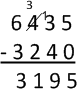 FractionsSubtract fractions with the same denominator beyond one whole 1 and 5/6 – 3/6 = 1 and 2/61 and 3/ 7 – 6/7 = 4/7Encourage estimation and the use of inverse to check answers.Ensure that children know that subtraction is non-commutative (cannot be done in any order).Grid Method373 x 5 =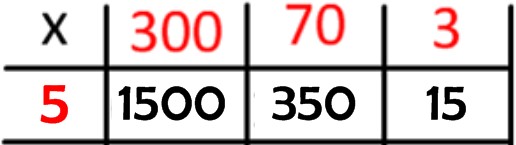 1500 + 350 + 15 = 1865Start with calculations where the children will be able to add mentally.Move on to short multiplication if and when children are confident multiplying using gridEncourage estimation and the use of inverse to check answers.Ensure that children know that multiplication is commutative (can be done in any order)Short DivisionAfter mastering grouping children may move on to short divisionLimit numbers to NO remainders in the answer OR carried (each digit must be a multiple of the divisor)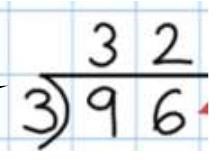 Carefully move onto examples requiring carrying (Use numicon to help illustrate)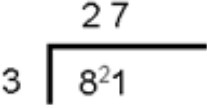 Ensure that children know that division is non-commutative (cannot be done in any order).Year 5Year 5Year 5Year 5Addition+Subtraction–MultiplicationxDivision÷Add whole numbers with more than 4 digits, including using formal written methods (column addition)Include three decimal places (tenths & hundredths and thousandths) in written method problemsPictures/symbols/objects Continue using a range of calculations as in Year 1, 2, 3 and 4 but with appropriatenumbers.Column additionAdd numbers more than 4 digits.When the child is ready to move on from the expanded method (see Year 4):e.g. 6651 + 2879 =6651+ 2879 	1 1 1	9530Revert to expanded methods if the children experience any difficulty. Extend to decimals (same number of decimals places) and adding several numbers (with different numbers of digits).Subtract whole numbers with more than 4 digits, including using formal written methods (column subtraction)Include three decimal places (tenths & hundredths and thousandths) in written method problemsPictures/symbols/objects Continue using a range of calculations as in Year 1, 2, 3 and 4 but with appropriatenumbers.Column subtraction (decomposition) Subtract numbers with more than 4 digits.When the child is ready to move on from the expanded method (see Year 4):e.g. 8672 - 7679 =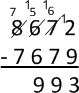 Revert to expanded methods if the children experience any difficulty. Extend to decimals (same number of decimals places).Multiply numbers mentallyDivide numbers mentally drawing uponAdd whole numbers with more than 4 digits, including using formal written methods (column addition)Include three decimal places (tenths & hundredths and thousandths) in written method problemsPictures/symbols/objects Continue using a range of calculations as in Year 1, 2, 3 and 4 but with appropriatenumbers.Column additionAdd numbers more than 4 digits.When the child is ready to move on from the expanded method (see Year 4):e.g. 6651 + 2879 =6651+ 2879 	1 1 1	9530Revert to expanded methods if the children experience any difficulty. Extend to decimals (same number of decimals places) and adding several numbers (with different numbers of digits).Subtract whole numbers with more than 4 digits, including using formal written methods (column subtraction)Include three decimal places (tenths & hundredths and thousandths) in written method problemsPictures/symbols/objects Continue using a range of calculations as in Year 1, 2, 3 and 4 but with appropriatenumbers.Column subtraction (decomposition) Subtract numbers with more than 4 digits.When the child is ready to move on from the expanded method (see Year 4):e.g. 8672 - 7679 =Revert to expanded methods if the children experience any difficulty. Extend to decimals (same number of decimals places).drawing upon known facts (scaling) known facts.Add whole numbers with more than 4 digits, including using formal written methods (column addition)Include three decimal places (tenths & hundredths and thousandths) in written method problemsPictures/symbols/objects Continue using a range of calculations as in Year 1, 2, 3 and 4 but with appropriatenumbers.Column additionAdd numbers more than 4 digits.When the child is ready to move on from the expanded method (see Year 4):e.g. 6651 + 2879 =6651+ 2879 	1 1 1	9530Revert to expanded methods if the children experience any difficulty. Extend to decimals (same number of decimals places) and adding several numbers (with different numbers of digits).Subtract whole numbers with more than 4 digits, including using formal written methods (column subtraction)Include three decimal places (tenths & hundredths and thousandths) in written method problemsPictures/symbols/objects Continue using a range of calculations as in Year 1, 2, 3 and 4 but with appropriatenumbers.Column subtraction (decomposition) Subtract numbers with more than 4 digits.When the child is ready to move on from the expanded method (see Year 4):e.g. 8672 - 7679 =Revert to expanded methods if the children experience any difficulty. Extend to decimals (same number of decimals places).e.g. 7 x 6 = 42e.g. 63 ÷ 9 = 7Add whole numbers with more than 4 digits, including using formal written methods (column addition)Include three decimal places (tenths & hundredths and thousandths) in written method problemsPictures/symbols/objects Continue using a range of calculations as in Year 1, 2, 3 and 4 but with appropriatenumbers.Column additionAdd numbers more than 4 digits.When the child is ready to move on from the expanded method (see Year 4):e.g. 6651 + 2879 =6651+ 2879 	1 1 1	9530Revert to expanded methods if the children experience any difficulty. Extend to decimals (same number of decimals places) and adding several numbers (with different numbers of digits).Subtract whole numbers with more than 4 digits, including using formal written methods (column subtraction)Include three decimal places (tenths & hundredths and thousandths) in written method problemsPictures/symbols/objects Continue using a range of calculations as in Year 1, 2, 3 and 4 but with appropriatenumbers.Column subtraction (decomposition) Subtract numbers with more than 4 digits.When the child is ready to move on from the expanded method (see Year 4):e.g. 8672 - 7679 =Revert to expanded methods if the children experience any difficulty. Extend to decimals (same number of decimals places).therefore 70 x 600 = 42000therefore 630 ÷ 9 = 70Add whole numbers with more than 4 digits, including using formal written methods (column addition)Include three decimal places (tenths & hundredths and thousandths) in written method problemsPictures/symbols/objects Continue using a range of calculations as in Year 1, 2, 3 and 4 but with appropriatenumbers.Column additionAdd numbers more than 4 digits.When the child is ready to move on from the expanded method (see Year 4):e.g. 6651 + 2879 =6651+ 2879 	1 1 1	9530Revert to expanded methods if the children experience any difficulty. Extend to decimals (same number of decimals places) and adding several numbers (with different numbers of digits).Subtract whole numbers with more than 4 digits, including using formal written methods (column subtraction)Include three decimal places (tenths & hundredths and thousandths) in written method problemsPictures/symbols/objects Continue using a range of calculations as in Year 1, 2, 3 and 4 but with appropriatenumbers.Column subtraction (decomposition) Subtract numbers with more than 4 digits.When the child is ready to move on from the expanded method (see Year 4):e.g. 8672 - 7679 =Revert to expanded methods if the children experience any difficulty. Extend to decimals (same number of decimals places).Add whole numbers with more than 4 digits, including using formal written methods (column addition)Include three decimal places (tenths & hundredths and thousandths) in written method problemsPictures/symbols/objects Continue using a range of calculations as in Year 1, 2, 3 and 4 but with appropriatenumbers.Column additionAdd numbers more than 4 digits.When the child is ready to move on from the expanded method (see Year 4):e.g. 6651 + 2879 =6651+ 2879 	1 1 1	9530Revert to expanded methods if the children experience any difficulty. Extend to decimals (same number of decimals places) and adding several numbers (with different numbers of digits).Subtract whole numbers with more than 4 digits, including using formal written methods (column subtraction)Include three decimal places (tenths & hundredths and thousandths) in written method problemsPictures/symbols/objects Continue using a range of calculations as in Year 1, 2, 3 and 4 but with appropriatenumbers.Column subtraction (decomposition) Subtract numbers with more than 4 digits.When the child is ready to move on from the expanded method (see Year 4):e.g. 8672 - 7679 =Revert to expanded methods if the children experience any difficulty. Extend to decimals (same number of decimals places).Pictures/symbols/objectsPictures/symbols/objectsAdd whole numbers with more than 4 digits, including using formal written methods (column addition)Include three decimal places (tenths & hundredths and thousandths) in written method problemsPictures/symbols/objects Continue using a range of calculations as in Year 1, 2, 3 and 4 but with appropriatenumbers.Column additionAdd numbers more than 4 digits.When the child is ready to move on from the expanded method (see Year 4):e.g. 6651 + 2879 =6651+ 2879 	1 1 1	9530Revert to expanded methods if the children experience any difficulty. Extend to decimals (same number of decimals places) and adding several numbers (with different numbers of digits).Subtract whole numbers with more than 4 digits, including using formal written methods (column subtraction)Include three decimal places (tenths & hundredths and thousandths) in written method problemsPictures/symbols/objects Continue using a range of calculations as in Year 1, 2, 3 and 4 but with appropriatenumbers.Column subtraction (decomposition) Subtract numbers with more than 4 digits.When the child is ready to move on from the expanded method (see Year 4):e.g. 8672 - 7679 =Revert to expanded methods if the children experience any difficulty. Extend to decimals (same number of decimals places).Continue using a range of calculations asContinue using a range of calculations asAdd whole numbers with more than 4 digits, including using formal written methods (column addition)Include three decimal places (tenths & hundredths and thousandths) in written method problemsPictures/symbols/objects Continue using a range of calculations as in Year 1, 2, 3 and 4 but with appropriatenumbers.Column additionAdd numbers more than 4 digits.When the child is ready to move on from the expanded method (see Year 4):e.g. 6651 + 2879 =6651+ 2879 	1 1 1	9530Revert to expanded methods if the children experience any difficulty. Extend to decimals (same number of decimals places) and adding several numbers (with different numbers of digits).Subtract whole numbers with more than 4 digits, including using formal written methods (column subtraction)Include three decimal places (tenths & hundredths and thousandths) in written method problemsPictures/symbols/objects Continue using a range of calculations as in Year 1, 2, 3 and 4 but with appropriatenumbers.Column subtraction (decomposition) Subtract numbers with more than 4 digits.When the child is ready to move on from the expanded method (see Year 4):e.g. 8672 - 7679 =Revert to expanded methods if the children experience any difficulty. Extend to decimals (same number of decimals places).in Year 1, 2, 3 and 4 but with appropriatein Year 1, 2, 3 and 4 but with appropriateAdd whole numbers with more than 4 digits, including using formal written methods (column addition)Include three decimal places (tenths & hundredths and thousandths) in written method problemsPictures/symbols/objects Continue using a range of calculations as in Year 1, 2, 3 and 4 but with appropriatenumbers.Column additionAdd numbers more than 4 digits.When the child is ready to move on from the expanded method (see Year 4):e.g. 6651 + 2879 =6651+ 2879 	1 1 1	9530Revert to expanded methods if the children experience any difficulty. Extend to decimals (same number of decimals places) and adding several numbers (with different numbers of digits).Subtract whole numbers with more than 4 digits, including using formal written methods (column subtraction)Include three decimal places (tenths & hundredths and thousandths) in written method problemsPictures/symbols/objects Continue using a range of calculations as in Year 1, 2, 3 and 4 but with appropriatenumbers.Column subtraction (decomposition) Subtract numbers with more than 4 digits.When the child is ready to move on from the expanded method (see Year 4):e.g. 8672 - 7679 =Revert to expanded methods if the children experience any difficulty. Extend to decimals (same number of decimals places).numbers.numbers.Add whole numbers with more than 4 digits, including using formal written methods (column addition)Include three decimal places (tenths & hundredths and thousandths) in written method problemsPictures/symbols/objects Continue using a range of calculations as in Year 1, 2, 3 and 4 but with appropriatenumbers.Column additionAdd numbers more than 4 digits.When the child is ready to move on from the expanded method (see Year 4):e.g. 6651 + 2879 =6651+ 2879 	1 1 1	9530Revert to expanded methods if the children experience any difficulty. Extend to decimals (same number of decimals places) and adding several numbers (with different numbers of digits).Subtract whole numbers with more than 4 digits, including using formal written methods (column subtraction)Include three decimal places (tenths & hundredths and thousandths) in written method problemsPictures/symbols/objects Continue using a range of calculations as in Year 1, 2, 3 and 4 but with appropriatenumbers.Column subtraction (decomposition) Subtract numbers with more than 4 digits.When the child is ready to move on from the expanded method (see Year 4):e.g. 8672 - 7679 =Revert to expanded methods if the children experience any difficulty. Extend to decimals (same number of decimals places).Multiply numbers up to 4 digits by a one-Divide numbers up to 4 digits by a one-Add whole numbers with more than 4 digits, including using formal written methods (column addition)Include three decimal places (tenths & hundredths and thousandths) in written method problemsPictures/symbols/objects Continue using a range of calculations as in Year 1, 2, 3 and 4 but with appropriatenumbers.Column additionAdd numbers more than 4 digits.When the child is ready to move on from the expanded method (see Year 4):e.g. 6651 + 2879 =6651+ 2879 	1 1 1	9530Revert to expanded methods if the children experience any difficulty. Extend to decimals (same number of decimals places) and adding several numbers (with different numbers of digits).Subtract whole numbers with more than 4 digits, including using formal written methods (column subtraction)Include three decimal places (tenths & hundredths and thousandths) in written method problemsPictures/symbols/objects Continue using a range of calculations as in Year 1, 2, 3 and 4 but with appropriatenumbers.Column subtraction (decomposition) Subtract numbers with more than 4 digits.When the child is ready to move on from the expanded method (see Year 4):e.g. 8672 - 7679 =Revert to expanded methods if the children experience any difficulty. Extend to decimals (same number of decimals places).or two-digit number using an efficientdigit number using the efficient writtenAdd whole numbers with more than 4 digits, including using formal written methods (column addition)Include three decimal places (tenths & hundredths and thousandths) in written method problemsPictures/symbols/objects Continue using a range of calculations as in Year 1, 2, 3 and 4 but with appropriatenumbers.Column additionAdd numbers more than 4 digits.When the child is ready to move on from the expanded method (see Year 4):e.g. 6651 + 2879 =6651+ 2879 	1 1 1	9530Revert to expanded methods if the children experience any difficulty. Extend to decimals (same number of decimals places) and adding several numbers (with different numbers of digits).Subtract whole numbers with more than 4 digits, including using formal written methods (column subtraction)Include three decimal places (tenths & hundredths and thousandths) in written method problemsPictures/symbols/objects Continue using a range of calculations as in Year 1, 2, 3 and 4 but with appropriatenumbers.Column subtraction (decomposition) Subtract numbers with more than 4 digits.When the child is ready to move on from the expanded method (see Year 4):e.g. 8672 - 7679 =Revert to expanded methods if the children experience any difficulty. Extend to decimals (same number of decimals places).written method, including longmethod of short division and interpretAdd whole numbers with more than 4 digits, including using formal written methods (column addition)Include three decimal places (tenths & hundredths and thousandths) in written method problemsPictures/symbols/objects Continue using a range of calculations as in Year 1, 2, 3 and 4 but with appropriatenumbers.Column additionAdd numbers more than 4 digits.When the child is ready to move on from the expanded method (see Year 4):e.g. 6651 + 2879 =6651+ 2879 	1 1 1	9530Revert to expanded methods if the children experience any difficulty. Extend to decimals (same number of decimals places) and adding several numbers (with different numbers of digits).Subtract whole numbers with more than 4 digits, including using formal written methods (column subtraction)Include three decimal places (tenths & hundredths and thousandths) in written method problemsPictures/symbols/objects Continue using a range of calculations as in Year 1, 2, 3 and 4 but with appropriatenumbers.Column subtraction (decomposition) Subtract numbers with more than 4 digits.When the child is ready to move on from the expanded method (see Year 4):e.g. 8672 - 7679 =Revert to expanded methods if the children experience any difficulty. Extend to decimals (same number of decimals places).multiplication for two-digit numbers.remainders appropriately for theAdd whole numbers with more than 4 digits, including using formal written methods (column addition)Include three decimal places (tenths & hundredths and thousandths) in written method problemsPictures/symbols/objects Continue using a range of calculations as in Year 1, 2, 3 and 4 but with appropriatenumbers.Column additionAdd numbers more than 4 digits.When the child is ready to move on from the expanded method (see Year 4):e.g. 6651 + 2879 =6651+ 2879 	1 1 1	9530Revert to expanded methods if the children experience any difficulty. Extend to decimals (same number of decimals places) and adding several numbers (with different numbers of digits).Subtract whole numbers with more than 4 digits, including using formal written methods (column subtraction)Include three decimal places (tenths & hundredths and thousandths) in written method problemsPictures/symbols/objects Continue using a range of calculations as in Year 1, 2, 3 and 4 but with appropriatenumbers.Column subtraction (decomposition) Subtract numbers with more than 4 digits.When the child is ready to move on from the expanded method (see Year 4):e.g. 8672 - 7679 =Revert to expanded methods if the children experience any difficulty. Extend to decimals (same number of decimals places).context.Add whole numbers with more than 4 digits, including using formal written methods (column addition)Include three decimal places (tenths & hundredths and thousandths) in written method problemsPictures/symbols/objects Continue using a range of calculations as in Year 1, 2, 3 and 4 but with appropriatenumbers.Column additionAdd numbers more than 4 digits.When the child is ready to move on from the expanded method (see Year 4):e.g. 6651 + 2879 =6651+ 2879 	1 1 1	9530Revert to expanded methods if the children experience any difficulty. Extend to decimals (same number of decimals places) and adding several numbers (with different numbers of digits).Subtract whole numbers with more than 4 digits, including using formal written methods (column subtraction)Include three decimal places (tenths & hundredths and thousandths) in written method problemsPictures/symbols/objects Continue using a range of calculations as in Year 1, 2, 3 and 4 but with appropriatenumbers.Column subtraction (decomposition) Subtract numbers with more than 4 digits.When the child is ready to move on from the expanded method (see Year 4):e.g. 8672 - 7679 =Revert to expanded methods if the children experience any difficulty. Extend to decimals (same number of decimals places).Grid MethodAdd whole numbers with more than 4 digits, including using formal written methods (column addition)Include three decimal places (tenths & hundredths and thousandths) in written method problemsPictures/symbols/objects Continue using a range of calculations as in Year 1, 2, 3 and 4 but with appropriatenumbers.Column additionAdd numbers more than 4 digits.When the child is ready to move on from the expanded method (see Year 4):e.g. 6651 + 2879 =6651+ 2879 	1 1 1	9530Revert to expanded methods if the children experience any difficulty. Extend to decimals (same number of decimals places) and adding several numbers (with different numbers of digits).Subtract whole numbers with more than 4 digits, including using formal written methods (column subtraction)Include three decimal places (tenths & hundredths and thousandths) in written method problemsPictures/symbols/objects Continue using a range of calculations as in Year 1, 2, 3 and 4 but with appropriatenumbers.Column subtraction (decomposition) Subtract numbers with more than 4 digits.When the child is ready to move on from the expanded method (see Year 4):e.g. 8672 - 7679 =Revert to expanded methods if the children experience any difficulty. Extend to decimals (same number of decimals places). ‘Bus Stop’ short methodAdd whole numbers with more than 4 digits, including using formal written methods (column addition)Include three decimal places (tenths & hundredths and thousandths) in written method problemsPictures/symbols/objects Continue using a range of calculations as in Year 1, 2, 3 and 4 but with appropriatenumbers.Column additionAdd numbers more than 4 digits.When the child is ready to move on from the expanded method (see Year 4):e.g. 6651 + 2879 =6651+ 2879 	1 1 1	9530Revert to expanded methods if the children experience any difficulty. Extend to decimals (same number of decimals places) and adding several numbers (with different numbers of digits).Subtract whole numbers with more than 4 digits, including using formal written methods (column subtraction)Include three decimal places (tenths & hundredths and thousandths) in written method problemsPictures/symbols/objects Continue using a range of calculations as in Year 1, 2, 3 and 4 but with appropriatenumbers.Column subtraction (decomposition) Subtract numbers with more than 4 digits.When the child is ready to move on from the expanded method (see Year 4):e.g. 8672 - 7679 =Revert to expanded methods if the children experience any difficulty. Extend to decimals (same number of decimals places).Extend to simple decimals with oneNB: ‘Bus Stop’ is a trick and does not relyAdd whole numbers with more than 4 digits, including using formal written methods (column addition)Include three decimal places (tenths & hundredths and thousandths) in written method problemsPictures/symbols/objects Continue using a range of calculations as in Year 1, 2, 3 and 4 but with appropriatenumbers.Column additionAdd numbers more than 4 digits.When the child is ready to move on from the expanded method (see Year 4):e.g. 6651 + 2879 =6651+ 2879 	1 1 1	9530Revert to expanded methods if the children experience any difficulty. Extend to decimals (same number of decimals places) and adding several numbers (with different numbers of digits).Subtract whole numbers with more than 4 digits, including using formal written methods (column subtraction)Include three decimal places (tenths & hundredths and thousandths) in written method problemsPictures/symbols/objects Continue using a range of calculations as in Year 1, 2, 3 and 4 but with appropriatenumbers.Column subtraction (decomposition) Subtract numbers with more than 4 digits.When the child is ready to move on from the expanded method (see Year 4):e.g. 8672 - 7679 =Revert to expanded methods if the children experience any difficulty. Extend to decimals (same number of decimals places).decimal place.on place value.Add whole numbers with more than 4 digits, including using formal written methods (column addition)Include three decimal places (tenths & hundredths and thousandths) in written method problemsPictures/symbols/objects Continue using a range of calculations as in Year 1, 2, 3 and 4 but with appropriatenumbers.Column additionAdd numbers more than 4 digits.When the child is ready to move on from the expanded method (see Year 4):e.g. 6651 + 2879 =6651+ 2879 	1 1 1	9530Revert to expanded methods if the children experience any difficulty. Extend to decimals (same number of decimals places) and adding several numbers (with different numbers of digits).Subtract whole numbers with more than 4 digits, including using formal written methods (column subtraction)Include three decimal places (tenths & hundredths and thousandths) in written method problemsPictures/symbols/objects Continue using a range of calculations as in Year 1, 2, 3 and 4 but with appropriatenumbers.Column subtraction (decomposition) Subtract numbers with more than 4 digits.When the child is ready to move on from the expanded method (see Year 4):e.g. 8672 - 7679 =Revert to expanded methods if the children experience any difficulty. Extend to decimals (same number of decimals places).e.g. 23.3 x 7 = 163.1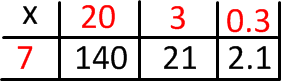 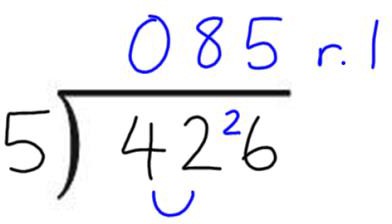 Add whole numbers with more than 4 digits, including using formal written methods (column addition)Include three decimal places (tenths & hundredths and thousandths) in written method problemsPictures/symbols/objects Continue using a range of calculations as in Year 1, 2, 3 and 4 but with appropriatenumbers.Column additionAdd numbers more than 4 digits.When the child is ready to move on from the expanded method (see Year 4):e.g. 6651 + 2879 =6651+ 2879 	1 1 1	9530Revert to expanded methods if the children experience any difficulty. Extend to decimals (same number of decimals places) and adding several numbers (with different numbers of digits).Subtract whole numbers with more than 4 digits, including using formal written methods (column subtraction)Include three decimal places (tenths & hundredths and thousandths) in written method problemsPictures/symbols/objects Continue using a range of calculations as in Year 1, 2, 3 and 4 but with appropriatenumbers.Column subtraction (decomposition) Subtract numbers with more than 4 digits.When the child is ready to move on from the expanded method (see Year 4):e.g. 8672 - 7679 =Revert to expanded methods if the children experience any difficulty. Extend to decimals (same number of decimals places).Short MultiplicationCarrying numbers underneath.e.g. 256 x 3 =Starting from the left hand side of the amount, askyourself:“How many fives in 4?”The answer is ‘none’. So you record a 0 above theAdd whole numbers with more than 4 digits, including using formal written methods (column addition)Include three decimal places (tenths & hundredths and thousandths) in written method problemsPictures/symbols/objects Continue using a range of calculations as in Year 1, 2, 3 and 4 but with appropriatenumbers.Column additionAdd numbers more than 4 digits.When the child is ready to move on from the expanded method (see Year 4):e.g. 6651 + 2879 =6651+ 2879 	1 1 1	9530Revert to expanded methods if the children experience any difficulty. Extend to decimals (same number of decimals places) and adding several numbers (with different numbers of digits).Subtract whole numbers with more than 4 digits, including using formal written methods (column subtraction)Include three decimal places (tenths & hundredths and thousandths) in written method problemsPictures/symbols/objects Continue using a range of calculations as in Year 1, 2, 3 and 4 but with appropriatenumbers.Column subtraction (decomposition) Subtract numbers with more than 4 digits.When the child is ready to move on from the expanded method (see Year 4):e.g. 8672 - 7679 =Revert to expanded methods if the children experience any difficulty. Extend to decimals (same number of decimals places).4 and then link the 4 to the 2 to show 42.Add whole numbers with more than 4 digits, including using formal written methods (column addition)Include three decimal places (tenths & hundredths and thousandths) in written method problemsPictures/symbols/objects Continue using a range of calculations as in Year 1, 2, 3 and 4 but with appropriatenumbers.Column additionAdd numbers more than 4 digits.When the child is ready to move on from the expanded method (see Year 4):e.g. 6651 + 2879 =6651+ 2879 	1 1 1	9530Revert to expanded methods if the children experience any difficulty. Extend to decimals (same number of decimals places) and adding several numbers (with different numbers of digits).Subtract whole numbers with more than 4 digits, including using formal written methods (column subtraction)Include three decimal places (tenths & hundredths and thousandths) in written method problemsPictures/symbols/objects Continue using a range of calculations as in Year 1, 2, 3 and 4 but with appropriatenumbers.Column subtraction (decomposition) Subtract numbers with more than 4 digits.When the child is ready to move on from the expanded method (see Year 4):e.g. 8672 - 7679 =Revert to expanded methods if the children experience any difficulty. Extend to decimals (same number of decimals places).“How many fives in 42?”Add whole numbers with more than 4 digits, including using formal written methods (column addition)Include three decimal places (tenths & hundredths and thousandths) in written method problemsPictures/symbols/objects Continue using a range of calculations as in Year 1, 2, 3 and 4 but with appropriatenumbers.Column additionAdd numbers more than 4 digits.When the child is ready to move on from the expanded method (see Year 4):e.g. 6651 + 2879 =6651+ 2879 	1 1 1	9530Revert to expanded methods if the children experience any difficulty. Extend to decimals (same number of decimals places) and adding several numbers (with different numbers of digits).Subtract whole numbers with more than 4 digits, including using formal written methods (column subtraction)Include three decimal places (tenths & hundredths and thousandths) in written method problemsPictures/symbols/objects Continue using a range of calculations as in Year 1, 2, 3 and 4 but with appropriatenumbers.Column subtraction (decomposition) Subtract numbers with more than 4 digits.When the child is ready to move on from the expanded method (see Year 4):e.g. 8672 - 7679 =Revert to expanded methods if the children experience any difficulty. Extend to decimals (same number of decimals places).The answer is ‘8’ because 8 x 5 = 40. So you recordAdd whole numbers with more than 4 digits, including using formal written methods (column addition)Include three decimal places (tenths & hundredths and thousandths) in written method problemsPictures/symbols/objects Continue using a range of calculations as in Year 1, 2, 3 and 4 but with appropriatenumbers.Column additionAdd numbers more than 4 digits.When the child is ready to move on from the expanded method (see Year 4):e.g. 6651 + 2879 =6651+ 2879 	1 1 1	9530Revert to expanded methods if the children experience any difficulty. Extend to decimals (same number of decimals places) and adding several numbers (with different numbers of digits).Subtract whole numbers with more than 4 digits, including using formal written methods (column subtraction)Include three decimal places (tenths & hundredths and thousandths) in written method problemsPictures/symbols/objects Continue using a range of calculations as in Year 1, 2, 3 and 4 but with appropriatenumbers.Column subtraction (decomposition) Subtract numbers with more than 4 digits.When the child is ready to move on from the expanded method (see Year 4):e.g. 8672 - 7679 =Revert to expanded methods if the children experience any difficulty. Extend to decimals (same number of decimals places).an 8 above the 2. Then carry the remaining 2,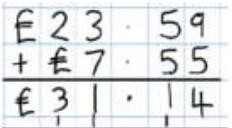 PartitioningPartition the second number only e.g.358 + 73 = 358 + 70 + 3= 428 + 3= 431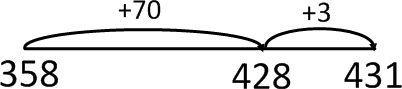 FractionsAdd and subtract fractions with the same denominator and related fractions; write mathematical statements >1 as a mixed number.e.g.2/5 + 4/5 = 6/5 = 1 and 1/5Encourage estimation and the use of inverse to check answers.Ensure that children know that addition is commutative (can be done in any order).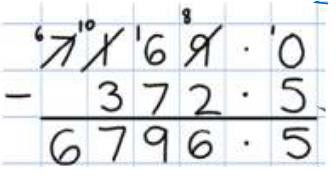 Number LinesChildren should identify when numbers are close together and finding the difference on an empty number line would be more appropriate.e.g. 2013 – 1957 =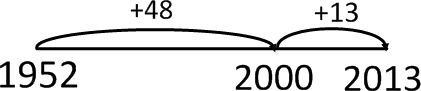 This would work for decimals too. e.g. 7.5 – 6.8FractionsAdd and subtract fractions with the same denominator and related fractions; write mathematical statements >1 as a mixed number.e.g.6/5 - 4/5 = 2/5or1 and 1/5 – 4/5 = 2/5Encourage estimation and the use of inverse to check answers.Ensure that children know that subtraction is non-commutative (cannot be done in any order).256 x	31 1768Long Multiplication (multiplying by two or more digits)Largest number on top, multiply each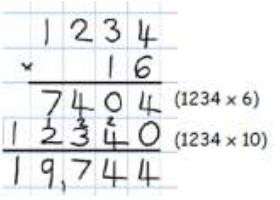 digit by the units, then underneath by the tens, then add)FractionsMultiply proper fractions and mixed numbers by whole numbers, supported by materials and diagrams.e.g. 2/3 x 3 = 6/3 = 2 wholes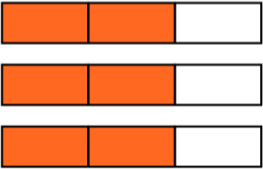 Encourage estimation and the use of inverse to check answers.linking it to the next number, in this case 6. This makes 26.“How many fives in 26?”The answer is ‘5’ because 5 x 5 = 25. So you record a 5 above the 6. Then record the remaining 1 at the top.Gradation of difficulty (short division)1. TO ÷ O no exchange no remainder2. TO ÷ O no exchange with remainder3. TO ÷ O with exchange no remainder4. TO ÷ O with exchange, with remainder5. Zero in the quotient e.g. 816 ÷ 4 = 2046. As 1-5 HTO ÷ O7. As 1-5 greater number of digits ÷ O8. As 1-5 with a decimal dividend e.g. 7.5 ÷ 5 or 0.12 ÷ 39. Where the divisor is a two digit numberGradation of difficulty for expressing remainders1. Whole number remainder2. Remainder expressed as a fraction of the divisor 3. Remainder expressed as a simplified fraction4. Remainder expressed as a decimal ‘The Bar Model’(links to fractions of amounts)A fifth of 2000 is worth 400.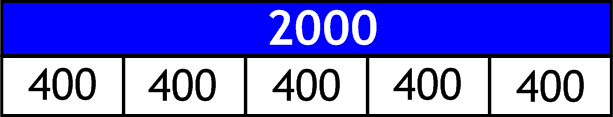 Encourage estimation and the use of inverse to check answers.Ensure that children know that division is non-commutative (cannot be done in any order).Year 6Year 6Year 6Year 6Addition+Subtraction–MultiplicationxDivision÷Children are expected to work with numbers with more than 4 digits.Pictures/symbols/objectsContinue using a range of calculations as in Year 1, 2, 3, 4 and 5 but with appropriate numbers.Column additionAdd larger numbers, including decimals up to 3 decimal placese.g. 124.9 + 117.25 = 242.15124.9+ 117.25 	1 1	242.15Revert to expanded methods if the children experience any difficulty.PartitioningEither partition both numbers and recombine or partition the second number only e.g.35.8 + 7.3 = 35.8 + 7 + 0.3= 42.8 + 0.3= 43.1Children are expected to work withChildren are expected to identifyChildren are expected to work with numbers with more than 4 digits.Pictures/symbols/objectsContinue using a range of calculations as in Year 1, 2, 3, 4 and 5 but with appropriate numbers.Column additionAdd larger numbers, including decimals up to 3 decimal placese.g. 124.9 + 117.25 = 242.15124.9+ 117.25 	1 1	242.15Revert to expanded methods if the children experience any difficulty.PartitioningEither partition both numbers and recombine or partition the second number only e.g.35.8 + 7.3 = 35.8 + 7 + 0.3= 42.8 + 0.3= 43.1numbers with more than 4 digits.Pictures/symbols/objectscommon factors, common multiples andChildren are expected to work with numbers with more than 4 digits.Pictures/symbols/objectsContinue using a range of calculations as in Year 1, 2, 3, 4 and 5 but with appropriate numbers.Column additionAdd larger numbers, including decimals up to 3 decimal placese.g. 124.9 + 117.25 = 242.15124.9+ 117.25 	1 1	242.15Revert to expanded methods if the children experience any difficulty.PartitioningEither partition both numbers and recombine or partition the second number only e.g.35.8 + 7.3 = 35.8 + 7 + 0.3= 42.8 + 0.3= 43.1Continue using a range of calculations asprime numbers.Children are expected to work with numbers with more than 4 digits.Pictures/symbols/objectsContinue using a range of calculations as in Year 1, 2, 3, 4 and 5 but with appropriate numbers.Column additionAdd larger numbers, including decimals up to 3 decimal placese.g. 124.9 + 117.25 = 242.15124.9+ 117.25 	1 1	242.15Revert to expanded methods if the children experience any difficulty.PartitioningEither partition both numbers and recombine or partition the second number only e.g.35.8 + 7.3 = 35.8 + 7 + 0.3= 42.8 + 0.3= 43.1Pictures/symbols/objectsin Year 1, 2, 3, 4 and 5 but withChildren are expected to work with numbers with more than 4 digits.Pictures/symbols/objectsContinue using a range of calculations as in Year 1, 2, 3, 4 and 5 but with appropriate numbers.Column additionAdd larger numbers, including decimals up to 3 decimal placese.g. 124.9 + 117.25 = 242.15124.9+ 117.25 	1 1	242.15Revert to expanded methods if the children experience any difficulty.PartitioningEither partition both numbers and recombine or partition the second number only e.g.35.8 + 7.3 = 35.8 + 7 + 0.3= 42.8 + 0.3= 43.1Continue using a range of calculations asappropriate numbers.Pictures/symbols/objectsChildren are expected to work with numbers with more than 4 digits.Pictures/symbols/objectsContinue using a range of calculations as in Year 1, 2, 3, 4 and 5 but with appropriate numbers.Column additionAdd larger numbers, including decimals up to 3 decimal placese.g. 124.9 + 117.25 = 242.15124.9+ 117.25 	1 1	242.15Revert to expanded methods if the children experience any difficulty.PartitioningEither partition both numbers and recombine or partition the second number only e.g.35.8 + 7.3 = 35.8 + 7 + 0.3= 42.8 + 0.3= 43.1in Year 1, 2, 3, 4 and 5 but withMultiply multi-digit numbers up to 4Continue using a range of calculations asChildren are expected to work with numbers with more than 4 digits.Pictures/symbols/objectsContinue using a range of calculations as in Year 1, 2, 3, 4 and 5 but with appropriate numbers.Column additionAdd larger numbers, including decimals up to 3 decimal placese.g. 124.9 + 117.25 = 242.15124.9+ 117.25 	1 1	242.15Revert to expanded methods if the children experience any difficulty.PartitioningEither partition both numbers and recombine or partition the second number only e.g.35.8 + 7.3 = 35.8 + 7 + 0.3= 42.8 + 0.3= 43.1appropriate numbers.digits by a two-digit whole number usingin Year 1, 2, 3, 4 and 5 but withChildren are expected to work with numbers with more than 4 digits.Pictures/symbols/objectsContinue using a range of calculations as in Year 1, 2, 3, 4 and 5 but with appropriate numbers.Column additionAdd larger numbers, including decimals up to 3 decimal placese.g. 124.9 + 117.25 = 242.15124.9+ 117.25 	1 1	242.15Revert to expanded methods if the children experience any difficulty.PartitioningEither partition both numbers and recombine or partition the second number only e.g.35.8 + 7.3 = 35.8 + 7 + 0.3= 42.8 + 0.3= 43.1the efficient written method of short (byappropriate numbers.Children are expected to work with numbers with more than 4 digits.Pictures/symbols/objectsContinue using a range of calculations as in Year 1, 2, 3, 4 and 5 but with appropriate numbers.Column additionAdd larger numbers, including decimals up to 3 decimal placese.g. 124.9 + 117.25 = 242.15124.9+ 117.25 	1 1	242.15Revert to expanded methods if the children experience any difficulty.PartitioningEither partition both numbers and recombine or partition the second number only e.g.35.8 + 7.3 = 35.8 + 7 + 0.3= 42.8 + 0.3= 43.1Column subtraction (decomposition)1 digit) or long (by 2 digit) multiplication.Divide numbers up to 4 digits by a two-Children are expected to work with numbers with more than 4 digits.Pictures/symbols/objectsContinue using a range of calculations as in Year 1, 2, 3, 4 and 5 but with appropriate numbers.Column additionAdd larger numbers, including decimals up to 3 decimal placese.g. 124.9 + 117.25 = 242.15124.9+ 117.25 	1 1	242.15Revert to expanded methods if the children experience any difficulty.PartitioningEither partition both numbers and recombine or partition the second number only e.g.35.8 + 7.3 = 35.8 + 7 + 0.3= 42.8 + 0.3= 43.1Subtract larger numbers includingdigit whole number using the efficientChildren are expected to work with numbers with more than 4 digits.Pictures/symbols/objectsContinue using a range of calculations as in Year 1, 2, 3, 4 and 5 but with appropriate numbers.Column additionAdd larger numbers, including decimals up to 3 decimal placese.g. 124.9 + 117.25 = 242.15124.9+ 117.25 	1 1	242.15Revert to expanded methods if the children experience any difficulty.PartitioningEither partition both numbers and recombine or partition the second number only e.g.35.8 + 7.3 = 35.8 + 7 + 0.3= 42.8 + 0.3= 43.1decimals up to 3 decimal placesShort Multiplicationwritten method of long division, andChildren are expected to work with numbers with more than 4 digits.Pictures/symbols/objectsContinue using a range of calculations as in Year 1, 2, 3, 4 and 5 but with appropriate numbers.Column additionAdd larger numbers, including decimals up to 3 decimal placese.g. 124.9 + 117.25 = 242.15124.9+ 117.25 	1 1	242.15Revert to expanded methods if the children experience any difficulty.PartitioningEither partition both numbers and recombine or partition the second number only e.g.35.8 + 7.3 = 35.8 + 7 + 0.3= 42.8 + 0.3= 43.1interpret remainders as whole numberChildren are expected to work with numbers with more than 4 digits.Pictures/symbols/objectsContinue using a range of calculations as in Year 1, 2, 3, 4 and 5 but with appropriate numbers.Column additionAdd larger numbers, including decimals up to 3 decimal placese.g. 124.9 + 117.25 = 242.15124.9+ 117.25 	1 1	242.15Revert to expanded methods if the children experience any difficulty.PartitioningEither partition both numbers and recombine or partition the second number only e.g.35.8 + 7.3 = 35.8 + 7 + 0.3= 42.8 + 0.3= 43.1e.g. 347.6 – 143.25 =As Y5 to multiply numbers up to 4 digitsremainders or fractions.Children are expected to work with numbers with more than 4 digits.Pictures/symbols/objectsContinue using a range of calculations as in Year 1, 2, 3, 4 and 5 but with appropriate numbers.Column additionAdd larger numbers, including decimals up to 3 decimal placese.g. 124.9 + 117.25 = 242.15124.9+ 117.25 	1 1	242.15Revert to expanded methods if the children experience any difficulty.PartitioningEither partition both numbers and recombine or partition the second number only e.g.35.8 + 7.3 = 35.8 + 7 + 0.3= 42.8 + 0.3= 43.1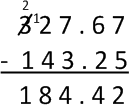 Number LinesFind the difference of decimals by counting up.e.g.0.5 – 0.31 = 0.19This can be modelled on an empty number line.by 1 digit, money and measures anddecimals up to 2 decimals places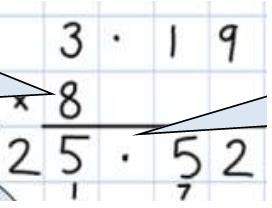  (single digit)NB: ‘Bus Stop’ is a trick and does not rely on place value.Gradation of difficulty for expressing remainders1. Whole number remainder2. Remainder expressed as a fraction of the divisor 3. Remainder expressed as a simplified fraction4. Remainder expressed as a decimalChildren are expected to work with numbers with more than 4 digits.Pictures/symbols/objectsContinue using a range of calculations as in Year 1, 2, 3, 4 and 5 but with appropriate numbers.Column additionAdd larger numbers, including decimals up to 3 decimal placese.g. 124.9 + 117.25 = 242.15124.9+ 117.25 	1 1	242.15Revert to expanded methods if the children experience any difficulty.PartitioningEither partition both numbers and recombine or partition the second number only e.g.35.8 + 7.3 = 35.8 + 7 + 0.3= 42.8 + 0.3= 43.1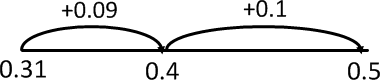  ‘The Bar Model’(links to fractions of amounts)Children are expected to work with numbers with more than 4 digits.Pictures/symbols/objectsContinue using a range of calculations as in Year 1, 2, 3, 4 and 5 but with appropriate numbers.Column additionAdd larger numbers, including decimals up to 3 decimal placese.g. 124.9 + 117.25 = 242.15124.9+ 117.25 	1 1	242.15Revert to expanded methods if the children experience any difficulty.PartitioningEither partition both numbers and recombine or partition the second number only e.g.35.8 + 7.3 = 35.8 + 7 + 0.3= 42.8 + 0.3= 43.1A fifth of 2000 is worth 400.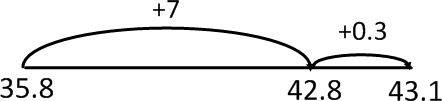 FractionsAdd and subtract fractions with different denominators and mixed numbers, using the concept of equivalent fractions.2/3 + 5/6 = 4/6 + 5/6 = 9/6 = 1 3/6Encourage estimation and the use of inverse to check answers.Ensure that children know that addition is commutative (can be done in any order).FractionsAdd and subtract fractions with different denominators and mixed numbers, using the concept of equivalent fractions.1 3/5 – 4/10 = 1 3/5 – 2/5 = 1 1/5Encourage estimation and the use of inverse to check answers.Ensure that children know that subtraction is non-commutative (cannot be done in any order).Long Multiplication Up to 4 digits by 2 digits. e.g. 5879 x 43 = 252,7975879  x	43 2 2 2176373  3 32351601252797FractionsMultiply simple pairs of proper fractions, writing the answer in its simplest form. e.g.1/4 × 1/2 = 1/8Multiply fractions and mixed numbers by whole numbers1 1/3 x 3 = 4Encourage estimation and the use of inverse to check answers.Ensure that children know that multiplication is commutative (can be done in any order).Long  Division  (by  2  digits) (This is the only time vertical chunking (grouping) should be used in the school!(Numberline grouping Years 3 and 4)(20)(8)Or(Formal written method)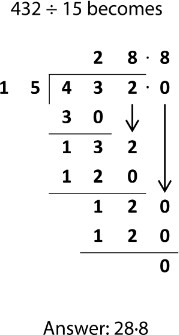 FractionsDivide proper fractions by whole numbers.e.g.1/3 ÷ 2 = 1/6Encourage estimation and the use of inverse to check answers.Ensure that children know that division is non-commutative (cannot be done in any order).Progression of mental calculation strategiesProgression of mental calculation strategiesProgression of mental calculation strategiesProgression of mental calculation strategiesA range of mental calculation strategies should continue to be used. They are not replaced by written methods.A range of mental calculation strategies should continue to be used. They are not replaced by written methods.A range of mental calculation strategies should continue to be used. They are not replaced by written methods.A range of mental calculation strategies should continue to be used. They are not replaced by written methods.Addition+Subtraction–MultiplicationxDivision÷Mental CalculationsMental CalculationsMental CalculationsMental CalculationsMental recall of number bondsMental recall of addition andDoubling and halvingDoubling and halving6 + 4 = 10, 7 + 3 = 10subtraction factsApplying the knowledge of doubles andApplying the knowledge of doubles and25 + 75 = 100, 190 + 10= 20010 – 6 = 4, 17 – 6 = 11halves to known facts.halves to known facts.200 - 170 = 30, 100 - 87 = 13e.g. 8 x 4 is double 4 x 4e.g. 8 ÷ 4 is double 4 ÷ 4Use near doubles6 + 7 = double 6 + 1 = 13Find a small difference byKnowing that doubling is multiplying byKnowing that halving is dividing by 2.counting up2.Addition using partitioning and82 – 79 = 3Deriving and recalling division factsrecombiningUsing multiplication factsYear 2 – x2, x5, x1034 + 45 = (30 + 40) + (4 + 5) = 79Counting on or back in repeatedYear 2 – x2, x5, x10Year 3 – x3, x4, x8steps of 1, 10, 100, 1000Year 3 – x3, x4, x8Year 4 – Up to 12x12Counting on or back in repeated86 - 52 = 34 (by counting back inYear 4 – Up to 12x12steps of 1, 10, 100, 1000tens and then in ones)Using and applying division facts86 + 57 = 143 (by counting on in tens460 - 300 = 160 (by counting backUsing and applying division factsChildren should be able to utilise theirand then in ones)in hundreds)Children should be able to utilisetables knowledge to derive other facts.460 - 300 = 160 (by counting back intheir tables knowledge to derivee.g. If I know 21 ÷ 7 = 3, what else do Ihundreds)Subtract the nearest multiple ofother facts.know?10, 100 and 1000 and adjuste.g. If I know 3 x 7 = 21, what else210 ÷ 7 = 30, 2100 ÷ 300 = 7, 21000 ÷ 7Add the nearest multiple of 10, 10024 - 19 = 24 - 20 + 1 = 5do I know?= 3000, 2.1 ÷ 7 = 0.3 etcand 1000 and adjust458 - 71 = 458 - 70 - 1 = 38730 x 7 = 210, 300 x 7 = 2100, 300024 + 19 = 24 + 20 – 1 = 43x 7 = 21 000, 0.3 x 7 = 2.1 etc458 + 71 = 458 + 70 + 1 = 529Dividing by 10 or 100Knowing that the effect of dividing byUse the relationship betweenUse the relationship betweenUse closely related facts already10 is a shift in the digits one place toaddition and subtractionaddition and subtractionknownthe right.36 + 19 = 5536 + 19 = 5513 x 11 = (13 x 10) + (13 x 1)Knowing that the effect of dividing by19 + 36 = 5519 + 36 = 55= 130 + 13100 is a shift55 – 19 = 3655 – 19 = 36= 14355 – 36 = 19Points to remember:Use the language ‘calculation’instead of ‘sum’ (‘sum’ means ‘plus or ‘total’).Use the language ‘digit’ or ‘integer’ instead of number (number is theamount or quantity).Addition vocabulary to be used through all stages.add, addition, more, plus, increase, sum, total, altogether, score, double, near double, how many more to make…?, how many more/fewer is.. than…?, how much more/less is…?, is the same as, equals, sign, tens boundary, hundreds boundary, ones boundary, tenths boundary,inverse.55 – 36 = 19Points to remember:Use the word exchange instead of borrow as the children may think they have to pay it back.If you say exchange the children will know you are exchanging tens into units and nothing needs to be paid back.Subtraction vocabulary to be used through all stages. subtract, take away, minus, decrease, leave, how many areleft/left over?, difference between, half, halve, how many more/feweris../than…?, how much more/less is…?, is the same as, equals, sign, tens boundary, hundreds boundary, ones boundary, tenths boundary, inverseMultiplying by 10 or 100 Knowing that the effect of multiplying by 10 is a shift in the digits one place to the left.Knowing that the effect of multiplying by 100 is a shift in the digits two places to the left.Partitioning23 x 4 = (20 x 4) + (3 x 4)= 80 + 12= 102Use of factors (distributive law)8 x 12 = 8 x 4 x 3Multiplication vocabulary to be used through all stages.groups of, times, product, multiply, multiplied by, multiple of, once, twice, three times, four times, five times,… ten times, repeatedaddition, array, row, column, double,halve, group in pairs, threes… tens, factor, quotient, inverseUse of factors378 ÷ 21 378 ÷ 3 = 126378 ÷ 21 = 18 126 ÷ 7 = 18Use related factsGiven that 1.4 x 1.1 = 1.54What is 1.54 ÷ 1.4, or 1.54 ÷ 1.1?Division vocabulary to be used through all stages.lots of, groups of, times, product, multiply, multiplied by, multiple of, once, twice, three times, four times, five times,… ten times, repeated addition, array, row, column, double, halve, one each, two each, threeeach…, group in pairs, threes… tens, group equally, equal groups of, divide, divided by, divided into, divisible by, remainder, factor, quotient, inverseChildren will need to develop their understanding of the inter-relationship between addition, subtraction, multiplication and division. They will learn that:Addition and subtraction are inverse operations – that is, the opposite of one another. Adding 3 is the opposite of subtracting 3, so that if 6 + 3 = 9 then 9 – 3 = 6 Multiplication and division are also inverse operations.Children will need to develop their understanding of the inter-relationship between addition, subtraction, multiplication and division. They will learn that:Addition and subtraction are inverse operations – that is, the opposite of one another. Adding 3 is the opposite of subtracting 3, so that if 6 + 3 = 9 then 9 – 3 = 6 Multiplication and division are also inverse operations.Children will need to develop their understanding of the inter-relationship between addition, subtraction, multiplication and division. They will learn that:Addition and subtraction are inverse operations – that is, the opposite of one another. Adding 3 is the opposite of subtracting 3, so that if 6 + 3 = 9 then 9 – 3 = 6 Multiplication and division are also inverse operations.Children will need to develop their understanding of the inter-relationship between addition, subtraction, multiplication and division. They will learn that:Addition and subtraction are inverse operations – that is, the opposite of one another. Adding 3 is the opposite of subtracting 3, so that if 6 + 3 = 9 then 9 – 3 = 6 Multiplication and division are also inverse operations.